SPECYFIKACJA ISTOTNYCH WARUNKÓW ZAMÓWIENIA (SIWZ)Nazwa i adres zamawiającegoul. Grzybowska 4500-844 Warszawatel.: (22) 36-09-110; faks: (22) 36-09-101NIP: 526-00-02-004; REGON 012199305godz. urzędowania od poniedziałku do piątku: 7:30 – 15:30Tryb udzielania zamówieniaZamówienie będzie udzielone w trybie przetargu nieograniczonego, prowadzonego 
na postawie przepisów ustawy z dnia 29 stycznia 2004 r. – Prawo zamówień publicznych 
(Dz. U. z 2017 r. poz. 1579, z późn. zm.), zwanej dalej „ustawą”.Nazwa zamówieniaWykonanie remontu posadzki oraz wymiany bram w budynku magazynowym 
Leśmierzu – znak sprawy: BPzp.261.62.2018Opis przedmiotu zamówieniaPrzedmiotem zamówienia jest remont posadzki oraz wymiana bram otwieranych 
na segmentowe w budynku magazynowym nr 1 w Agencji Rezerw Materiałowych Składnica 
w Leśmierzu wraz z dostawą wszelkich materiałów niezbędnych do realizacji całego zamówienia. Zakres robót ujęty w specyfikacji technicznej wykonania i odbioru robót budowlanych (załącznik nr 1 do SIWZ) oraz przedmiarze robót (załącznik nr 2 do SIWZ).Zgodnie z art. 29 ust. 3a ustawy Zamawiający podczas realizacji zamówienia, wymaga zatrudnienia przez Wykonawcę lub Podwykonawcę na podstawie umowy o pracę (na pełen etat) osób wykonujących prace o charakterze robót fizycznych oraz prace wykonywane przez operatorów sprzętu budowlanego niezbędne do prawidłowej realizacji przedmiotu zamówienia.Kody CPV:45262321-7  Wyrównywanie posadzek45421148-3  Instalowanie bramTermin wykonania zamówienia54 dni od dnia przekazania terenu budowy.Teren budowy zostanie przekazany w terminie do 14 dni od dnia zawarcia umowy. Prace mogą być wykonywane w godzinach pracy Składnicy ARM, tj. poniedziałek-piątek od 7:00 do 15:00.Składanie ofert częściowychZamawiający dopuszcza składanie ofert częściowych na poszczególne zadania:Zadanie nr 1 	      -   Remont posadzki   Zadanie nr 2        -   Wymiana bram  Informacja o przewidywanych zamówieniach, o których mowa w art. 67 ust. 1 pkt 6 ustawyZamawiający nie przewiduje udzielenia zamówienia, o którym mowa w art. 67 ust. 1 pkt 6 ustawy.Składanie ofert wariantowychZamawiający nie dopuszcza składania ofert wariantowych.IX. Warunki udziału w postępowaniu O udzielenie zamówienia mogą ubiegać się wykonawcy spełniający następujące warunki:nie podlegają wykluczeniu z przedmiotowego postępowania w okolicznościach, 
o których mowa w art. 24 ust. 1 pkt 12 – 23 oraz ust. 5 pkt 1 ustawy;spełniają warunek określony w art. 22 ust. 1b pkt 1 ustawy, tj. posiadają kompetencje lub uprawnienia do prowadzenia określonej działalności zawodowej, o ile wynika to 
z odrębnych przepisów;Zamawiający nie określa warunku udziału.spełniają warunek określony w art. 22 ust. 1b pkt 2 ustawy, tj. znajdują się w sytuacji ekonomicznej lub finansowej zapewniającej wykonanie zamówienia;Zamawiający uzna ww. warunek za spełniony jeżeli wykonawca posiada ubezpieczenie odpowiedzialności cywilnej w zakresie prowadzonej działalności związanej z przedmiotem zamówienia, na sumę gwarancyjną nie mniejszą niż 300 000,00 zł (słownie zł: trzysta tysięcy).spełniają warunek określony w art. 22 ust. 1b pkt 3 ustawy, tj. posiadają zdolność techniczną lub zawodową do wykonania zamówienia.Zamawiający uzna, ww. warunek za spełniony, jeżeli wykonawca wykaże, że:nie wcześniej niż w okresie ostatnich 5 lat przed upływem terminu składania ofert, a jeżeli okres prowadzenia działalności jest krótszy - w tym okresie, wykonał 
w sposób należyty oraz zgodnie z przepisami prawa budowlanego i prawidłowo ukończył: Zadanie nr 1 -   co najmniej 2 roboty  budowlane  związane z remontem/budową /przebudową posadzek zacieranych o wartości nie mniejszej niż  200 000,00 zł  (słownie zł: dwieście tysięcy) brutto każda.Zadanie nr 2 -  co najmniej 2 roboty  budowlane  związane z montażem/wymianą bram przemysłowych w obiektach budowlanych  o wartości nie mniejszej niż  70 000,00 zł  (słownie zł: siedemdziesiąt tysięcy) brutto każda.dysponuje:Zadanie nr 1 / Zadanie 2 -   co najmniej jedną osobą posiadającą uprawnienia budowlane do pełnienia samodzielnych funkcji technicznych – kierownika robót w specjalności konstrukcyjno-budowlanej, zgodnie z ustawą z dnia  7 lipca 1994 r. Prawo budowlane 
(Dz. U. z 2018 r. poz.1202, z późn. zm.).Wykonawca może w celu potwierdzenia spełniania warunków udziału w postępowaniu, 
w stosownych sytuacjach oraz w odniesieniu do konkretnego zamówienia, lub jego części, polegać na zdolnościach technicznych lub zawodowych lub sytuacji finansowej lub ekonomicznej innych podmiotów, niezależnie od charakteru prawnego łączących go 
z nim stosunków prawnych.Wykonawca, który polega na zdolnościach lub sytuacji innych podmiotów, musi udowodnić zamawiającemu, że realizując zamówienie, będzie dysponował niezbędnymi zasobami tych podmiotów, w szczególności przedstawiając zobowiązanie tych podmiotów do oddania mu do dyspozycji niezbędnych zasobów na potrzeby realizacji zamówienia.Zamawiający ocenia, czy udostępniane wykonawcy przez inne podmioty zdolności techniczne lub zawodowe lub ich sytuacja finansowa lub ekonomiczna, pozwalają na wykazanie przez wykonawcę spełniania warunków udziału w postępowaniu oraz bada, czy nie zachodzą wobec tego podmiotu podstawy wykluczenia, o których mowa w art. 24 ust. 1 pkt 13-22 i ust. 5 pkt 1 ustawy.W celu oceny, czy wykonawca polegając na zdolnościach lub sytuacji innych podmiotów na zasadach określonych w art. 22a ustawy, będzie dysponował niezbędnymi zasobami 
w stopniu umożliwiającym należyte wykonanie zamówienia publicznego oraz oceny, czy stosunek łączący wykonawcę z tymi podmiotami gwarantuje rzeczywisty dostęp do ich zasobów, zamawiający żąda dokumentów, które określają w szczególności:zakres dostępnych wykonawcy zasobów innego podmiotu,sposób wykorzystania zasobów innego podmiotu, przez wykonawcę, przy wykonywaniu zamówienia publicznego,zakres i okres udziału innego podmiotu przy wykonywaniu zamówienia publicznego,czy podmiot, na zdolnościach którego wykonawca polega w odniesieniu do warunków udziału w postępowaniu dotyczących doświadczenia, zrealizuje usługi, których wskazane zdolności dotyczą.W odniesieniu do warunków dotyczących wykształcenia, kwalifikacji zawodowych lub doświadczenia, wykonawcy mogą polegać na zdolnościach innych podmiotów, jeśli podmioty te zrealizują roboty budowlane lub usługi, do realizacji których te zdolności są wymagane.Wykonawca, który polega na sytuacji finansowej lub ekonomicznej innych podmiotów, odpowiada solidarnie z podmiotem, który zobowiązał się do udostępnienia zasobów, za szkodę poniesioną przez zamawiającego powstałą wskutek nieudostępnienia tych zasobów, chyba że za nieudostępnienie zasobów nie ponosi winy.Jeżeli zdolności techniczne lub zawodowe lub sytuacja ekonomiczna lub finansowa, podmiotu, o którym mowa w ust. 1, nie potwierdzają spełnienia przez wykonawcę warunków udziału w postępowaniu lub zachodzą wobec tych podmiotów podstawy wykluczenia, zamawiający żąda, aby wykonawca w terminie określonym przez zamawiającego:1)	zastąpił ten podmiot innym podmiotem lub podmiotami lub2)	zobowiązał się do osobistego wykonania odpowiedniej części zamówienia, jeżeli wykaże zdolności techniczne lub zawodowe lub sytuację finansową lub ekonomiczną, 
o których mowa w ust. 1.Wykonawca samodzielnie ubiegający się o niniejsze zamówienie musi wykazać, 
że warunki określone w pkt 1.1 - 1.2 spełnia samodzielnie, a warunki określone w pkt 1.3 – 1.4 spełnia samodzielnie lub spełnia je polegając na zasobach innych podmiotów.Wykonawcy mogą wspólnie ubiegać się o udzielenie zamówienia (konsorcjum). W takim przypadku wykonawcy ustanawiają pełnomocnika do reprezentowania ich 
w postępowaniu o udzielenie zamówienia albo reprezentowania w postępowaniu 
i zawarcia umowy w sprawie zamówienia publicznego.Jeżeli oferta wykonawców wspólnie ubiegających się o udzielenie zamówienia została wybrana, zamawiający może żądać przed zawarciem umowy w sprawie zamówienia publicznego, umowy regulującej współpracę tych wykonawców.Wykonawcy wspólnie ubiegający się o niniejsze zamówienie muszą wykazać, 
że warunek określony w pkt 1.1 każdy z nich spełnia samodzielnie (odrębnie), warunek określony w pkt 1.2 spełnia co najmniej jeden z nich, a warunki określone w pkt 1.3 – 1.4 spełniają wspólnie (łącznie) lub samodzielnie (odrębnie) albo polegając na zasobach innych podmiotów.Zamawiający dokona oceny spełniania warunków udziału w postępowaniu w oparciu 
o oświadczenia oraz dokumenty wymienione w rozdziale XI SIWZ według formuły spełnia / nie spełnia. Z treści załączonych dokumentów musi wynikać jednoznacznie, 
iż wymienione w pkt 1 warunki udziału w postępowaniu wykonawca spełnił.Zamawiający wykluczy z postępowania na podstawie art. 24 ust. 1 i ust. 5 pkt 1 ustawy wykonawców, którzy nie wykażą spełniania warunków udziału w postępowaniu.Zamawiający może wykluczyć wykonawcę na każdym etapie postępowania o udzielenie zamówienia.Podstawy wykluczenia, o których mowa w art. 24 ust. 5 ustawyZamawiający wykluczy z postępowania wykonawcę, w stosunku do którego otwarto likwidację, w zatwierdzonym przez sąd układzie w postępowaniu restrukturyzacyjnym jest przewidziane zaspokojenie wierzycieli przez likwidację jego majątku lub sąd zarządził likwidację jego majątku w trybie art. 332 ust. 1 ustawy z dnia 15 maja 2015 r. – Prawo restrukturyzacyjne (Dz.U. 2017 r. poz. 1508 z późn. zm.) lub którego upadłość ogłoszono, 
z wyjątkiem wykonawcy, który po ogłoszeniu upadłości zawarł układ zatwierdzony prawomocnym postanowieniem sądu, jeżeli układ nie przewiduje zaspokojenia wierzycieli przez likwidację majątku upadłego, chyba że sąd zarządził likwidację jego majątku 
w trybie art. 366 ust. 1 ustawy z dnia 28 lutego 2003 r. – Prawo upadłościowe (Dz. U. 
z 2017 r. poz. 2344) – art. 24 ust. 5 pkt 1 ustawy.Wykaz oświadczeń i dokumentów, potwierdzających spełnianie warunków udziału w postępowaniu oraz brak podstaw wykluczeniaW celu wstępnego potwierdzenia, że nie podlega on wykluczeniu oraz spełnia warunki udziału w postępowaniu, wykonawca składa wraz z ofertą:oświadczenie o spełnianiu warunków udziału w postępowaniu, określonych w art. 22 ust. 1 ustawy (załącznik nr 4 do SIWZ);oświadczenia o braku podstaw do wykluczenia na podstawie art. 24 ust. 1 i 5 pkt 1 ustawy (załącznik nr 5 do SIWZ).zobowiązanie podmiotu trzeciego, jeżeli wykonawca polega na zasobach lub sytuacji podmiotu trzeciego.Wykonawca, w terminie 3 dni od zamieszczenia na stronie internetowej informacji, o której mowa w art. 86 ust. 5, przekazuje zamawiającemu oświadczenie 
o przynależności lub braku przynależności do tej samej grupy kapitałowej, o której mowa w art. 24 ust. 1 pkt 23. Wraz ze złożeniem oświadczenia, wykonawca może przedstawić dowody, że powiązania z innym wykonawcą nie prowadzą do zakłócenia konkurencji w postępowaniu o udzielenie zamówienia (załącznik nr 8 do SIWZ).Zamawiający przed udzieleniem zamówienia może wezwać Wykonawcę, którego oferta została najwyżej oceniona, do złożenia w wyznaczonym, nie krótszym niż 5 dni, terminie aktualnych na dzień złożenia następujących oświadczeń lub dokumentów:odpisu z właściwego rejestru lub z centralnej ewidencji i informacji o działalności gospodarczej, jeżeli odrębne przepisy wymagają wpisu do rejestru lub ewidencji, 
w celu potwierdzenia braku podstaw wykluczenia na podstawie art. 24 ust. 5 pkt 1 ustawy;potwierdzające, że wykonawca jest ubezpieczony od odpowiedzialności cywilnej 
w zakresie prowadzonej działalności związanej z przedmiotem zamówienia na sumę gwarancyjną nie mniejszą niż 500 000,00 zł (słownie zł: pięćset tysięcy);wykaz robót budowlanych wykonanych nie wcześniej niż w okresie ostatnich 5 lat przed upływem terminu składania ofert, a jeżeli okres prowadzenia działalności jest krótszy - w tym okresie, wraz z podaniem ich rodzaju, wartości, daty, miejsca wykonania 
i podmiotów, na rzecz których roboty te zostały wykonane, z załączeniem dowodów określających czy te roboty budowlane zostały wykonane należycie, w szczególności informacji o tym czy roboty zostały wykonane zgodnie z przepisami prawa budowlanego i prawidłowo ukończone, przy czym dowodami, o których mowa, są referencje bądź inne dokumenty wystawione przez podmiot, na rzecz którego roboty budowlane były wykonywane, a jeżeli z uzasadnionej przyczyny o obiektywnym charakterze wykonawca nie jest w stanie uzyskać tych dokumentów - inne dokumenty (załącznik nr 6A/6B do SIWZ);wykaz osób, skierowanych przez wykonawcę do realizacji zamówienia publicznego, 
w szczególności odpowiedzialnych za kierowanie robotami budowlanymi, wraz 
z informacjami na temat ich kwalifikacji zawodowych, uprawnień, doświadczenia 
i wykształcenia niezbędnych do wykonania zamówienia publicznego, a także zakresu wykonywanych przez nie czynności oraz informacją o podstawie do dysponowania tymi osobami (załącznik nr 7 do SIWZ).Wszystkie wymagane oświadczenia składane są w oryginale. Dokumenty należy składać w oryginale lub kopii poświadczonej za zgodność z oryginałem.Poświadczenia za zgodność z oryginałem dokonuje odpowiednio wykonawca, podmiot, na którego zdolnościach lub sytuacji polega wykonawca, wykonawcy wspólnie ubiegający się o udzielenie zamówienia publicznego albo podwykonawca, w zakresie dokumentów, które każdego z nich dotyczą.W przypadku, gdy złożona przez wykonawcę kopia dokumentu jest nieczytelna lub budzi wątpliwości, co do jej prawdziwości, zamawiający zastrzega sobie prawo do zażądania przedstawienia oryginału lub notarialnie poświadczonej kopii dokumentu.Zasady wspólnego ubiegania się wykonawców o udzielenie zamówieniaWykonawcy mogą wspólnie ubiegać się o udzielenie zamówienia w rozumieniu art. 23 ustawy. Zamawiający dopuszcza możliwość składania oferty przez dwóch lub więcej wykonawców pod warunkiem, że spełnione będą następujące wymagania:wykonawcy występujący wspólnie są zobowiązani do ustanowienia Pełnomocnika. Treść pełnomocnictwa musi jednoznacznie wskazywać czynności, do wykonywania, których pełnomocnik jest upoważniony. W przypadku, gdyby pełnomocnictwa udzielała osoba inna niż uprawniona do reprezentowania podmiotu z mocy prawa lub umowy spółki, należy dołączyć do oferty również pełnomocnictwa do dokonania tej czynności;pełnomocnictwo do reprezentowania wykonawców w postępowaniu albo reprezentowania wykonawców w postępowaniu i zawarcia umowy w sprawie zamówienia publicznego, w przypadku, gdy wykonawcy wspólnie ubiegają się 
o udzielenie zamówienia należy złożyć w formie oryginału lub kopii potwierdzonej notarialnie;pełnomocnictwo to powinno wyraźnie wskazywać:jakiego postępowania dotyczy,jakie podmioty występują wspólnie,kto w imieniu tych podmiotów ma pełnić funkcję pełnomocnika,jakie konkretne czynności w postępowaniu ma prawo wykonywać pełnomocnik,na jaki okres jest udzielone;jeżeli pełnomocnik ma być uprawniony do wykonywania czynności nie tylko w imieniu wszystkich wykonawców występujących wspólnie, lecz również w imieniu każdego 
z tych wykonawców z osobna, to należy taką informację zamieścić w treści pełnomocnictwa;w przypadku, gdy wykonawca nie złoży w ogóle lub złoży wadliwe pełnomocnictwa, zamawiający wezwie tego wykonawcę do ich złożenia w trybie art. 26 ust. 3a ustawy, chyba że mimo ich złożenia oferta wykonawcy podlega odrzuceniu albo konieczne byłoby unieważnienie postępowania;wszelka korespondencja prowadzona będzie przez zamawiającego wyłącznie 
z pełnomocnikiem, którego dane: numer faksu i adres do korespondencji pisemnej należy wpisać w formularzu oferty.Sposób porozumiewania się zamawiającego z wykonawcami oraz przekazywania oświadczeń i dokumentówWszelkie oświadczenia, wnioski, zawiadomienia oraz informacje zamawiający 
i wykonawcy przekazują pisemnie lub za pomocą poczty elektronicznej (adres e-mail: zp@arm.gov.pl).Wykonawca może zwrócić się do zamawiającego o wyjaśnienie treści specyfikacji istotnych warunków zamówienia. Zamawiający jest obowiązany udzielić wyjaśnień niezwłocznie, jednak nie później niż na 2 dni przed upływem terminu składania ofert, pod warunkiem, że wniosek o wyjaśnienie treści specyfikacji istotnych warunków zamówienia wpłynie do zamawiającego nie później niż do końca dnia, w którym upływa połowa wyznaczonego terminu składania ofert.Jeżeli wniosek o wyjaśnienie treści specyfikacji istotnych warunków zamówienia wpłynie 
po upływie terminu na jego złożenie lub dotyczy udzielonych wyjaśnień, zamawiający może pozostawić wniosek bez rozpoznania.Przedłużenie terminu składania ofert nie wpływa na bieg terminu składania wniosku 
o wyjaśnienie treści specyfikacji istotnych warunków zamówienia.Treść zapytań wraz z wyjaśnieniami zamawiający przekazuje wykonawcom, którym przekazał specyfikację istotnych warunków zamówienia, bez ujawniania źródła zapytania, oraz zamieszcza na stronie internetowej: www.arm.gov.plJeżeli zamawiający lub wykonawca przekazują oświadczenia, wnioski, zawiadomienia oraz informacje faksem lub pocztą elektroniczną, każda ze stron na żądanie drugiej niezwłocznie potwierdza fakt ich otrzymania.Zamawiający nie przewiduje zwołania zebrania wykonawców.Postępowanie o udzielenie zamówienia publicznego prowadzi się w języku polskim.Osoby uprawnione do porozumiewania się z wykonawcamiOsobami uprawnionymi do porozumiewania się z wykonawcami są:w zakresie przepisów ustawy Prawo zamówień publicznych – Wojciech Pawełczak, 
tel. 22 36 09 268 od poniedziałku do piątku w godzinach 7:30 – 15:30;w zakresie opisu przedmiotu zamówienia – Edward Ostrowski, tel. 22 36 09 130, 
606 928 875 od poniedziałku do piątku w godzinach 7:30 – 15:30.WadiumZamawiający wymaga wniesienia wadium w wysokości:Zadanie 1 - 6 000,00 zł (słownie zł: sześć tysięcy);Zadanie 2 - 3 000,00 zł (słownie zł: trzy tysiące).Wadium musi być wniesione przed upływem terminu składania ofert określonego 
w niniejszej SIWZ.Wadium może być wnoszone w jednej lub kilku formach, o których mowa w art. 45 ust. 6 ustawy.Wadium wnoszone w pieniądzu należy wpłacić przelewem na rachunek bankowy 
nr: 96 1130 1017 0000 3159 1590 0002 z dopiskiem „Wadium – Wykonanie remontu posadzki oraz wymiany bram w budynku magazynowym Leśmierzu – znak sprawy: BPzp.261.62.2018, zadanie …… – BPzp.261.62.2018”. Kserokopię dokumentu potwierdzającego dokonanie przelewu wykonawca powinien dołączyć do oferty.Wadium wnoszone w innej niż pieniądz formie należy złożyć w siedzibie zamawiającego łącznie z ofertą (w odrębnej kopercie) lub oddzielnie, ale w takim przypadku wykonawca musi wyraźnie oznaczyć przesyłkę umieszczając na niej dopisek „Wadium – Wykonanie remontu posadzki oraz wymiany bram w budynku magazynowym Leśmierzu – znak sprawy: BPzp.261.62.2018, zadanie …… – BPzp.261.62.2018”. Negatywne konsekwencje wynikające z nieprawidłowego oznaczenia wnoszonego wadium obciążą wykonawcę.Wadium wniesione w formie innej niż w pieniądzu, musi być udzielone do końca terminu związania ofertą oraz zawierać wszystkie zobowiązania wynikające z art. 46 ust. 4a i 5 ustawy.Wadium wnoszone w formie poręczeń i/lub gwarancji należy złożyć w oryginale.Gwarancja lub poręczenie musi zawierać w swojej treści nieodwołalne i bezwarunkowe zobowiązanie wystawcy dokumentu do zapłaty na rzecz zamawiającego kwoty wadium.Zamawiający na podstawie art. 89 ust. 1 pkt 7b ustawy odrzuci ofertę, jeżeli wadium nie zostało wniesione lub zostało wniesione w sposób nieprawidłowy.Dla skutecznego wniesienia wadium wymagane jest jego wniesienie przed upływem terminu składania ofert. W przypadku wadium w pieniądzu jego wniesienie następuje 
z chwilą wpływu środków pieniężnych na rachunek bankowy, o którym mowa w pkt 6, 
w przypadku pozostałych form wadium ich wniesienie następuje w chwili złożenia ich 
u zamawiającego.Zamawiający zwraca wadium:wszystkim wykonawcom niezwłocznie po wyborze oferty najkorzystniejszej 
lub unieważnieniu postępowania, z wyjątkiem wykonawcy, którego oferta została wybrana jako najkorzystniejsza,wykonawcy, którego oferta została wybrana jako najkorzystniejsza – niezwłocznie 
po zawarciu umowy,wykonawcy, który wycofał ofertę przed upływem terminu składania ofert – na jego wniosek.Zamawiający żąda ponownego wniesienia wadium przez wykonawcę, któremu zwrócono wadium na podstawie pkt 8.1, jeżeli w wyniku rozstrzygnięcia odwołania jego oferta została wybrana jako najkorzystniejsza. Wykonawca wnosi wadium w terminie określonym przez zamawiającego.Wadium wniesione w pieniądzu zamawiający zwróci wraz odsetkami wynikającymi 
z umowy rachunku bankowego, na którym było ono przechowywane, pomniejszone 
o koszty prowadzenia rachunku bankowego oraz prowizji bankowej za przelew pieniędzy na rachunek bankowy wskazany przez wykonawcę.Zamawiający zatrzymuje wadium wraz z odsetkami, jeżeli wykonawca w odpowiedzi 
na wezwanie, o którym mowa w art. 26 ust. 3 i 3a ustawy, z przyczyn leżących po jego stronie, nie złożył oświadczeń lub dokumentów, o których mowa w art. 25 ust. 1 ustawy, oświadczenia, o którym mowa w art. 25a ust. 1, pełnomocnictw lub nie wyraził zgody na poprawienie omyłki, o której mowa w art. 87 ust. 2 pkt 3 ustawy, co spowodowało brak możliwości wybrania oferty złożonej przez wykonawcę jako najkorzystniejszej.Wadium zostanie zatrzymane wraz z odsetkami, jeżeli zaistnieją okoliczności przewidziane w art. 46 ust. 5 ustawy.Termin związania ofertąTermin związania ofertą wynosi 30 dni. Bieg terminu związania ofertą rozpoczyna się wraz z upływem terminu składania ofert.Wykonawca samodzielnie lub na wniosek zamawiającego może przedłużyć termin związania ofertą, z tym, że zamawiający może tylko raz, co najmniej na 3 dni przed upływem terminu związania ofertą, zwrócić się do wykonawców o wyrażenie zgody na przedłużenie tego terminu o oznaczony okres, nie dłuższy jednak niż 60 dni.Opis sposobu przygotowania ofertyWykonawca obowiązany jest przygotować ofertę zgodnie z wymaganiami określonymi 
w ustawie oraz wymaganiami określonymi w specyfikacji istotnych warunków zamówienia.Wykonawca może złożyć ofertę na jedno lub więcej zadań.Ofertę oraz wszelkie załączone dokumenty wymagane w specyfikacji istotnych warunków zamówienia należy sporządzić w sposób czytelny, w formie pisemnej, w języku polskim. Wszelkie dokumenty i załączniki sporządzone w językach obcych muszą być złożone wraz z tłumaczeniem na język polski. Podczas oceny ofert zamawiający będzie opierał się na tekście przetłumaczonym.Oferta wraz z załącznikiem musi być podpisana przez osobę upoważnioną do reprezentowania wykonawcy. Pełnomocnictwo do podpisania oferty należy dołączyć do oferty o ile prawo do podpisania oferty nie wynika z innych dokumentów dołączonych do oferty. Przyjmuje się, że pełnomocnictwo do podpisania oferty obejmuje pełnomocnictwo 
do poświadczenia za zgodność z oryginałem dokumentów składanych wraz z ofertą. Pełnomocnictwo należy złożyć w oryginale lub kopii poświadczonej notarialnie.Dokumenty wymagane od wykonawców muszą być złożone w oryginale lub kopii poświadczonej za zgodność z oryginałem przez osobę upoważnioną do reprezentowania wykonawcy. Forma – podpis, imienna pieczątka i oświadczenie: „za zgodność 
z oryginałem”.Ofertę należy przygotować na formularzu (lub zgodnie z jego treścią) stanowiącym załącznik nr 3A, 3B do specyfikacji istotnych warunków zamówienia.Oferta wraz z wymaganymi dokumentami musi być opakowana w zamkniętą kopertę opatrzoną pieczęcią wykonawcy (lub nazwą i adresem wykonawcy) i oznaczona:„Oferta na wykonanie remontu posadzki oraz wymiany bram w budynku magazynowym Leśmierzu - Zadanie nr ……….. – postępowanie nr: BPzp.261.62.2018NIE OTWIERAĆ PRZED  10.09.2018 r. GODZ. 11:00”Nie oznaczenie oferty w powyższy sposób może być przyczyną jej otwarcia przed wyznaczonym terminem!Wszystkie strony oferty wraz z załącznikami i wymaganymi dokumentami muszą być ponumerowane. Wymagane jest aby oferta oraz wszystkie załączniki były połączone 
w sposób trwały, a wszelkie poprawki lub zmiany w tekście oferty muszą być parafowane przez osobę upoważnioną do reprezentowania wykonawcy.Wykonawca ponosi wszelkie koszty związane z przygotowaniem i złożeniem oferty.W przypadku, gdyby oferta zawierała informacje stanowiące tajemnicę przedsiębiorstwa 
w rozumieniu przepisów o zwalczaniu nieuczciwej konkurencji, wykonawca winien 
w sposób nie budzący wątpliwości zastrzec, które spośród zawartych w ofercie informacji stanowią tajemnicę przedsiębiorstwa oraz wykazać, iż zastrzeżone informacje stanowią tajemnicę przedsiębiorstwa. Informacje te winny być umieszczone w osobnej wewnętrznej kopercie oznaczonej klauzulą: „DOKUMENTY STANOWIĄCE TAJEMNICĘ PRZEDSIĘBIORSTWA”. Brak takiego zastrzeżenia skutkuje jawnością całej oferty. Wykonawca nie może zastrzec informacji, o których mowa w art. 86 ust. 4 ustawy.Zmiana i wycofanie ofertyWykonawca może przed upływem terminu składania ofert zmienić lub wycofać ofertę.Wniosek o wycofanie oferty musi być podpisany przez osobę(y) upoważnioną(e) 
do reprezentowania wykonawcy. Pełnomocnictwo należy dołączyć do wniosku o ile prawo do reprezentowania wykonawcy nie wynika z innych dokumentów dołączonych do wniosku o dopuszczenie do udziału w postępowaniu (np. aktualnego odpisu z właściwego rejestru albo aktualnego zaświadczenia o wpisie do ewidencji działalności gospodarczej). Pełnomocnictwo należy złożyć w oryginale lub kopii poświadczonej notarialnie.Zmiany dotyczące treści oferty muszą być przygotowane, opakowane i zaadresowane 
w ten sam sposób, co oferta. Dodatkowo kopertę, w której jest przekazywana zmieniona oferta, należy opatrzyć napisem „ZMIANA OFERTY”.Termin oraz inne informacje dotyczące składania i otwarcia ofertOfertę należy złożyć w siedzibie zamawiającego, tj: , 
ul. Grzybowska 45, 00-844 Warszawa, recepcja, 11 piętro, w terminie do dnia   10.09.2018 r. do godziny 10:30.Oferty złożone po wyznaczonym terminie nie będą rozpatrywane i zostaną niezwłocznie zwrócone wykonawcom. Otwarcie ofert nastąpi w dniu  10.09.2018 r. o godzinie 11:00 w Agencji Rezerw Materiałowych, ul. Grzybowska 45, 00-844 Warszawa, sala konferencyjna, 11 piętro.Otwarcie ofert jest jawne.Z zawartością ofert nie można zapoznać się przed upływem terminu otwarcia ofert.Bezpośrednio przed otwarciem ofert zamawiający podaje obecnym wykonawcom kwotę, jaką zamierza przeznaczyć na sfinansowanie zamówienia.Podczas otwarcia ofert podaje się nazwy (firmy) oraz adresy wykonawców, a także informacje dotyczące cen, okresów gwarancji zawartych w ofertach. Niezwłocznie po otwarciu ofert zamawiający zamieszcza na stronie internetowej informacje, o których mowa w pkt 6 i 7.Opis sposobu obliczenia ceny oferty.Cenę oferty należy podać w formie wynagrodzenia ryczałtowego.Wynagrodzenie ryczałtowe oznacza, że wykonawca nie może żądać podwyższenia wynagrodzenia, chociażby w terminie zawarcia umowy nie można było przewidzieć rozmiaru i kosztów prac.Przedstawiona przez wykonawcę w formularzu oferty cena będzie łączną ceną robót 
i innych świadczeń niezbędnych dla realizacji zamówienia, zgodnie ze specyfikacją techniczną wykonania i odbioru robót budowlanych, przedmiarem robót oraz warunkami umowy.Wykonawca powinien podać wyliczenie ceny oferty (wynagrodzenia ryczałtowego) 
w oparciu o  specyfikację techniczną wykonania i odbioru robót budowlanych (załącznik nr 1 do SIWZ) oraz przedmiar robót (załącznik nr 2 do SIWZ). Wykonawca może dokonać wizji lokalnej obiektu, na którym mają być wykonywane roboty. Koszty wizji lokalnej ponosi wykonawca.Termin wizji lokalnej należy uzgodnić z Panem Ryszardem Król – Kierownikiem Składnicy, tel. +42 718-05-10 od poniedziałku do piątku w godzinach od 700 do 1500.Obliczając cenę oferty należy zsumować wartość netto poszczególnych pozycji, 
a następnie dodać kwotę należnego podatku od towarów i usług VAT, co będzie stanowić cenę oferty.Cenę należy zaokrąglić do pełnych groszy, przy czym końcówki poniżej 0,5 grosza należy pomijać, a końcówki 0,5 grosza i wyższe należy zaokrąglać do 1 grosza.Stawka podatku VAT musi zostać określona zgodnie z ustawą z dnia 11 marca 2004 r. o podatku od towarów i usług (Dz. U. z 2017r. poz. 1221, z późn. zm.).Opis kryteriów, którymi zamawiający będzie się kierował przy wyborze oferty, wagi tych kryteriów i sposób oceny ofertKryteria, którymi zamawiający będzie kierował się przy wyborze oferty oraz wagi tych kryteriów:Cena oferty									- 60 %Okres gwarancji								- 40 %Zamawiający wymaga minimum 24 miesięcznego okresu gwarancyjnego na całość przedmiotu zamówienia.Uwaga! Maksymalny oceniany okres gwarancji na całość przedmiotu zamówienia – 60 miesięcy.Zaoferowanie okresu gwarancji krótszego niż 24 miesiące spowoduje odrzucenie oferty.Oferty będą oceniane wg metody i kryteriów wskazanych poniżej:Liczba punktów zostanie zaokrąglona do 2 miejsc po przecinku.Wybór najkorzystniejszej ofertyZamawiający dokona oceny ofert i wyboru najkorzystniejszej oferty, która uzyska największą liczbę punktów. Obliczenie uzyskanych ilości punktów przeprowadzone będzie na podstawie kryterium oceny ofert.Oferta będzie odrzucona w przypadku zaistnienia przesłanek wynikających z art. 89 ust. 1 ustawy.Wykonawca zostanie wykluczony z postępowania a oferta będzie uznana za odrzuconą 
w przypadku zaistnienia przesłanek wynikających z art. 24 ust. 1 i 5 pkt 1 ustawy.Informacje dla wykonawcówZamawiający informuje niezwłocznie wszystkich wykonawców o:wyborze najkorzystniejszej oferty, podając nazwę, albo imię i nazwisko, siedzibę albo miejsce zamieszkania i adres, jeżeli jest miejscem wykonywania działalności wykonawcy, którego ofertę wybrano, oraz nazwy albo imiona i nazwiska, siedziby albo miejsca zamieszkania i adresy, jeżeli są miejscami wykonywania działalności wykonawców, którzy złożyli oferty, a także punktację przyznaną ofertom w każdym kryterium oceny ofert i łączną punktację;wykonawcach, którzy zostali wykluczeni;wykonawcach, których oferty zostały odrzucone, powodach odrzucenia oferty, 
a w przypadkach, o których mowa w art. 89 ust. 4 i 5 ustawy, braku równoważności lub braku spełniania wymagań dotyczących wydajności lub funkcjonalności;unieważnieniu postępowania;- podając uzasadnienie faktyczne i prawne.Zamawiający udostępnia informacje, o których mowa w pkt 1.1 i 1.4 na stronie internetowej. Wzór umowyWzór umowy stanowi załącznik nr 9 do SIWZ. Zawarcie umowyMiejsce i termin zawarcia umowy zamawiający określi na podstawie art. 94 ustawy 
po dokonaniu wyboru najkorzystniejszej oferty.Zamawiający może zawrzeć umowę przed upływem terminu, o którym mowa w art. 94 ust. 1 ustawy, jeżeli:w postępowaniu o udzielenie zamówienia została złożona tylko jedna oferta;upłynął termin do wniesienia odwołania na czynności zamawiającego wymienione 
w art. 180 ust. 2 lub w następstwie jego wniesienia Izba ogłosiła wyrok lub postanowienie kończące postępowanie odwoławcze.Jeżeli wykonawca, którego oferta została wybrana, uchyla się od zawarcia umowy, zamawiający może wybrać ofertę najkorzystniejszą spośród pozostałych ofert bez przeprowadzania ich ponownego badania i oceny, chyba, że zachodzą przesłanki unieważnienia postępowania, o których mowa w art. 93 ust. 1 ustawy.Zamawiający nie później niż w terminie 30 dni od dnia zawarcia umowy w sprawie zamówienia publicznego zamieszcza ogłoszenie o udzieleniu zamówienia w Biuletynie Zamówień Publicznych.Niedopuszczalna jest pod rygorem nieważności istotna zmiana postanowień umowy 
w stosunku do treści oferty, na podstawie której dokonano wyboru wykonawcy. Zabezpieczenie należytego wykonania umowyZamawiający nie wymaga wniesienia zabezpieczenia należytego wykonania umowy. Środki ochrony prawnejWykonawcom oraz innym osobom określonym w art. 179 ustawy, które mają lub miały interes w uzyskaniu przedmiotowego zamówienia oraz poniosły lub mogą ponieść szkodę w wyniku naruszenia przez zamawiającego przepisów ustawy, przysługują środki ochrony prawnej określone w ustawie, a mianowicie:odwołanie do Prezesa Krajowej Izby Odwoławczej od niezgodnej z przepisami ustawy czynności zamawiającego podjętej w postępowaniu lub zaniechania czynności, do której zamawiający jest obowiązany na podstawie ustawy; odwołanie przysługuje wobec czynności: określenia warunków udziału w postępowaniu, wykluczenia odwołującego z postępowania o udzielenie zamówienia, odrzucenia oferty odwołującego, opisu przedmiotu zamówienia, wyboru najkorzystniejszej oferty;skarga do sądu na orzeczenie Krajowej Izby Odwoławczej przysługująca stronom oraz uczestnikom postępowania odwoławczego.Zasady i tryb postępowania w zakresie korzystania ze środków ochrony prawnej określone zostały w dziale VI ustawy.Ochrona danych osobowych. Klauzula informacyjna z art. 13 RODOZgodnie z art. 13 ust. 1 i 2 rozporządzenia Parlamentu Europejskiego i Rady (UE) 2016/679 z dnia 27 kwietnia 2016 r. w sprawie ochrony osób fizycznych w związku z przetwarzaniem danych osobowych i w sprawie swobodnego przepływu takich danych oraz uchylenia dyrektywy 95/46/WE (ogólne rozporządzenie o ochronie danych) (Dz. Urz. UE L 119 
z 04.05.2016, str. 1), dalej „RODO”, zamawiający informuje, że:administratorem Pani/Pana danych osobowych jest Agencja Rezerw Materiałowych 
z siedzibą w Warszawie (00-844), ul. Grzybowska 45, tel. 22 36 09 100, adres e-mail: kancelaria@arm.gov.pl;inspektorem ochrony danych osobowych w Agencji Rezerw Materiałowych jest Pani Urszula Obrębska, e-mail: iod@arm.gov.pl, tel. nr 22 36 09 237;Pani/Pana dane osobowe przetwarzane będą na podstawie art. 6 ust. 1 lit. c RODO 
w celu związanym z przedmiotowym postępowaniem o udzielenie zamówienia publicznego;odbiorcami Pani/Pana danych osobowych będą osoby lub podmioty, którym udostępniona zostanie dokumentacja postępowania w oparciu o art. 8 oraz art. 96 ust. 3 ustawy z dnia 29 stycznia 2004 r. – Prawo zamówień publicznych (Dz. U. z 2017 r. poz. 1579 i 2018), dalej „ustawa Pzp”;Pani/Pana dane osobowe będą przechowywane, zgodnie z art. 97 ust. 1 ustawy Pzp, przez okres 4 lat od dnia zakończenia postępowania o udzielenie zamówienia, a jeżeli czas trwania umowy przekracza 4 lata, okres przechowywania obejmuje cały czas trwania umowy;obowiązek podania przez Panią/Pana danych osobowych bezpośrednio Pani/Pana dotyczących jest wymogiem ustawowym określonym w przepisach ustawy Pzp, związanym z udziałem w postępowaniu o udzielenie zamówienia publicznego; konsekwencje niepodania określonych danych wynikają z ustawy Pzp;w odniesieniu do Pani/Pana danych osobowych decyzje nie będą podejmowane 
w sposób zautomatyzowany, stosowanie do art. 22 RODO;posiada Pani/Pan:na podstawie art. 15 RODO prawo dostępu do danych osobowych Pani/Pana dotyczących;na podstawie art. 16 RODO prawo do sprostowania Pani/Pana danych osobowych *;na podstawie art. 18 RODO prawo żądania od administratora ograniczenia przetwarzania danych osobowych z zastrzeżeniem przypadków, o których mowa w art. 18 ust. 2 RODO **;prawo do wniesienia skargi do Prezesa Urzędu Ochrony Danych Osobowych, gdy uzna Pani/Pan, że przetwarzanie danych osobowych Pani/Pana dotyczących narusza przepisy RODO;nie przysługuje Pani/Panu:w związku z art. 17 ust. 3 lit. b, d lub e RODO prawo do usunięcia danych osobowych;prawo do przenoszenia danych osobowych, o którym mowa w art. 20 RODO;na podstawie art. 21 RODO prawo sprzeciwu, wobec przetwarzania danych osobowych, gdyż podstawą prawną przetwarzania Pani/Pana danych osobowych jest art. 6 ust. 1 lit. c RODO.* Wyjaśnienie: skorzystanie z prawa do sprostowania nie może skutkować zmianą wyniku postępowania
o udzielenie zamówienia publicznego ani zmianą postanowień umowy w zakresie niezgodnym z ustawą Pzp oraz nie może naruszać integralności protokołu oraz jego załączników.** Wyjaśnienie: prawo do ograniczenia przetwarzania nie ma zastosowania w odniesieniu do przechowywania, w celu zapewnienia korzystania ze środków ochrony prawnej lub w celu ochrony praw innej osoby fizycznej lub prawnej, lub z uwagi na ważne względy interesu publicznego Unii Europejskiej lub państwa członkowskiego. Postanowienia końcoweProtokół postępowania wraz z załącznikami jest jawny. Załączniki do protokołu udostępnia się po dokonaniu wyboru najkorzystniejszej oferty lub unieważnieniu postępowania, z tym że oferty udostępnia się od chwili ich otwarcia, z wyjątkiem dokumentów stanowiących tajemnicę przedsiębiorstwa w rozumieniu przepisów o zwalczaniu nieuczciwej konkurencji zastrzeżonych przez wykonawców.Udostępnianie protokołu lub załączników do protokołu odbywać się będzie na zasadach określonych w § 4 rozporządzenia Ministra Rozwoju z dnia 26 lipca 2016 r. 
w sprawie protokołu postępowania o udzielenie zamówienia publicznego (Dz. U. 
z 2016 r. poz. 1128).W sprawach nieuregulowanych zastosowanie mają przepisy ustawy Prawo zamówień publicznych oraz Kodeks cywilny.Załączniki stanowiące integralną część specyfikacji istotnych warunków zamówienia:Specyfikacja techniczna wykonania i odbioru robót budowlanych    - załącznik nr 1Przedmiar robót	                                                                     - załącznik nr 2Formularz ofertowy						           - załącznik nr 3A,3BWzór oświadczenia dotyczącego spełniania warunków udziału w postępowaniu, określonych w art. 22 ust. 1 ustawy					- załącznik nr 4Wzór oświadczenia dotyczącego przesłanek wykluczenia z postępowania na podstawie art. 24 ust. 1 i ust. 5 pkt 1 ustawy				            - załącznik nr 5Wykaz robót budowlanych				                       - załącznik nr 6A,6BWykaz osób							           - załącznik nr 7Oświadczenie o przynależności lub braku przynależności do tej samej grupy kapitałowej								                       - załącznik nr 8Wzór umowy								- załącznik nr 9Załącznik nr 3A do SIWZ……………………………….……1………………………….…………1…………………………………… 1(pełna nazwa/firma i adres wykonawcy)NIP/PESEL: .................................1KRS/CEiDG: .........................……1tel.: ..................................………..1faks: ..................................………1e-mail: ……………………..………1Agencja Rezerw Materiałowychul. Grzybowska 4500-844 WarszawaFormularz ofertowy na Zadanie nr 1 –  wykonanie remontu posadzki w budynku magazynowym w LeśmierzuOdpowiadając na ogłoszenie o przetargu nieograniczonym na wykonanie remontu posadzki oraz wymiany bram w budynku magazynowym Leśmierzu – znak sprawy: BPzp.261.62.2018:Zadanie nr 1 – Remont posadzkiOferujemy wykonanie robót objętych zamówieniem:za cenę ryczałtową ………..………… zł netto,podatek VAT           ………………….. zł,wartość brutto (razem wartość netto plus podatek VAT) ……………..…………… zł       (słownie cena oferty w zł: …………………………………………………….………………….)Oświadczamy, że w cenie oferty zostały uwzględnione wszystkie koszty wykonania robót objętych przedmiotem zamówienia oraz realizacji przyszłego świadczenia umownego.Oświadczamy, że roboty stanowiące przedmiot zamówienia zostaną wykonane 
w terminie 54 dni od dnia przekazania terenu budowy. Teren budowy zostanie przekazany w terminie do 14 dni od dnia podpisania umowy.Udzielamy ................1 miesiące(y) gwarancji na całość przedmiotu zamówienia (zamawiający wymaga minimum 24 miesięcznego okresu gwarancyjnego).Oświadczamy, że zobowiązanie gwarancyjne zostanie udzielone w formie pisemnej, 
w postaci „dokumentu gwarancyjnego” (załącznik nr 2 do wzoru umowy) i przekazane zamawiającemu w dniu odbioru końcowego robót.Oświadczamy, że Wykonawca jest/nie jest2 małym/średnim2 przedsiębiorcą 
w rozumieniu ustawy z dnia 6 marca 2018r. Prawo przedsiębiorców (Dz. U. z 2018 r. poz. 646).Oświadczamy, że akceptujemy bez zastrzeżeń wzór umowy przedstawiony przez zamawiającego jako załącznik nr 9 do SIWZ. Zobowiązujemy się, w przypadku wyboru naszej oferty, do zawarcia umowy na określonych w niej warunkach, w miejscu i terminie wyznaczonym przez zamawiającego.W zakresie realizacji wykonawcę reprezentuje kierownik robót:………………………………………………..………..…………………………1                      (imię, nazwisko, nr tel., e-mail.)Jesteśmy związani niniejszą ofertą przez czas wskazany w specyfikacji istotnych warunków zamówienia, tj. przez okres 30 dni, licząc od upływu terminu składania ofert.Oświadczamy, że podwykonawcom zamierzamy powierzyć wykonanie części oferowanego przez nas przedmiotu zamówienia obejmującą wykonanie prac w zakresie:Uwaga: Należy podać części zamówienia, których wykonanie zostanie powierzone podwykonawcom wraz z nazwami podwykonawców. Niewypełnienie tabeli jest równoznaczne z tym, iż wykonawca nie zamierza powierzyć wykonania części zamówienia podwykonawcom.Oświadczam, że wypełniłem obowiązki informacyjne przewidziane w art. 13 lub art. 14 RODO wobec osób fizycznych, od których dane osobowe bezpośrednio lub pośrednio pozyskałem w celu ubiegania się o udzielenie zamówienia publicznego w niniejszym postępowaniu.3¹ - wypełnia wykonawcaDo oferty zostały dołączone następujące dokumenty:Oferta wraz z dokumentami zawiera ........................... ponumerowanych stron.…………….……. (miejscowość), dnia ………….……. r. 							…………………………………………(podpis upoważnionego przedstawiciela wykonawcy) 1 wypełnia Wykonawca2 niepotrzebne skreślić; mały przedsiębiorca – przedsiębiorca, który w co najmniej jednym roku z dwóch ostatnich lat obrotowych zatrudniał średniorocznie mniej niż 50 pracowników oraz osiągnął roczny obrót netto ze sprzedaży towarów, wyrobów i usług oraz operacji finansowych nieprzekraczający równowartości w złotych 10 milionów euro, lub sumy aktywów jego bilansu sporządzonego na koniec jednego z tych lat nie przekroczyły równowartości w złotych 10 milionów euro; średni przedsiębiorca – przedsiębiorca, który w co najmniej jednym roku z dwóch ostatnich lat obrotowych zatrudniał średniorocznie mniej niż 250 pracowników oraz osiągnął roczny obrót netto ze sprzedaży towarów, wyrobów i usług oraz operacji finansowych nieprzekraczający równowartości w złotych 50 milionów euro, lub sumy aktywów jego bilansu sporządzonego na koniec jednego z tych lat nie przekroczyły równowartości w złotych 43 milionów euro.3 w przypadku gdy wykonawca nie przekazuje danych osobowych innych niż bezpośrednio jego dotyczących lub zachodzi wyłączenie stosowania obowiązku informacyjnego, stosownie do art. 13 ust. 4 lub art. 14 ust. 5 RODO treści oświadczenia wykonawca nie składa (wykonawca usuwa treść oświadczenia np. przez jego wykreślenie).Załącznik nr 3B do SIWZ……………………………….……1………………………….…………1…………………………………… 1(pełna nazwa/firma i adres wykonawcy)NIP/PESEL: .................................1KRS/CEiDG: .........................……1tel.: ..................................………..1faks: ..................................………1e-mail: ……………………..………1Agencja Rezerw Materiałowychul. Grzybowska 4500-844 WarszawaFormularz ofertowy na Zadanie nr 2 –  wymiana bram w budynku magazynowym w LeśmierzuOdpowiadając na ogłoszenie o przetargu nieograniczonym na wykonanie remontu posadzki oraz wymiany bram w budynku magazynowym Leśmierzu – znak sprawy: BPzp.261.62.2018:Zadanie nr 2 – Wymiana bramOferujemy wykonanie robót objętych zamówieniem:za cenę ryczałtową ………..………… zł netto,podatek VAT           ………………….. zł,wartość brutto (razem wartość netto plus podatek VAT) ……………..…………… zł       (słownie cena oferty w zł: …………………………………………………….………………….)Oświadczamy, że w cenie oferty zostały uwzględnione wszystkie koszty wykonania robót objętych przedmiotem zamówienia oraz realizacji przyszłego świadczenia umownego.Oświadczamy, że roboty stanowiące przedmiot zamówienia zostaną wykonane 
w terminie 54 dni od dnia przekazania terenu budowy. Teren budowy zostanie przekazany w terminie do 14 dni od dnia podpisania umowy.Udzielamy ................1 miesiące(y) gwarancji na całość przedmiotu zamówienia (zamawiający wymaga minimum 24 miesięcznego okresu gwarancyjnego).Oświadczamy, że zobowiązanie gwarancyjne zostanie udzielone w formie pisemnej, 
w postaci „dokumentu gwarancyjnego” (załącznik nr 2 do wzoru umowy) i przekazane zamawiającemu w dniu odbioru końcowego robót.Oświadczamy, że Wykonawca jest/nie jest2 małym/średnim2 przedsiębiorcą 
w rozumieniu ustawy z dnia 6 marca 2018r. Prawo przedsiębiorców (Dz. U. z 2018 r. poz. 646).Oświadczamy, że akceptujemy bez zastrzeżeń wzór umowy przedstawiony przez zamawiającego jako załącznik nr 9 do SIWZ. Zobowiązujemy się, w przypadku wyboru naszej oferty, do zawarcia umowy na określonych w niej warunkach, w miejscu i terminie wyznaczonym przez zamawiającego.W zakresie realizacji wykonawcę reprezentuje kierownik robót:………………………………………………..………..…………………………1                      (imię, nazwisko, nr tel., e-mail)Jesteśmy związani niniejszą ofertą przez czas wskazany w specyfikacji istotnych warunków zamówienia, tj. przez okres 30 dni, licząc od upływu terminu składania ofert.Oświadczamy, że podwykonawcom zamierzamy powierzyć wykonanie części oferowanego przez nas przedmiotu zamówienia obejmującą wykonanie prac w zakresie:Uwaga: Należy podać części zamówienia, których wykonanie zostanie powierzone podwykonawcom wraz z nazwami podwykonawców. Niewypełnienie tabeli jest równoznaczne z tym, iż wykonawca nie zamierza powierzyć wykonania części zamówienia podwykonawcom.Oświadczam, że wypełniłem obowiązki informacyjne przewidziane w art. 13 lub art. 14 RODO wobec osób fizycznych, od których dane osobowe bezpośrednio lub pośrednio pozyskałem w celu ubiegania się o udzielenie zamówienia publicznego w niniejszym postępowaniu.3¹ - wypełnia wykonawcaDo oferty zostały dołączone następujące dokumenty:Oferta wraz z dokumentami zawiera ........................... ponumerowanych stron.…………….……. (miejscowość), dnia ………….……. r. 							…………………………………………(podpis upoważnionego przedstawiciela wykonawcy) 1 wypełnia Wykonawca2 niepotrzebne skreślić; mały przedsiębiorca – przedsiębiorca, który w co najmniej jednym roku z dwóch ostatnich lat obrotowych zatrudniał średniorocznie mniej niż 50 pracowników oraz osiągnął roczny obrót netto ze sprzedaży towarów, wyrobów i usług oraz operacji finansowych nieprzekraczający równowartości w złotych 10 milionów euro, lub sumy aktywów jego bilansu sporządzonego na koniec jednego z tych lat nie przekroczyły równowartości w złotych 10 milionów euro; średni przedsiębiorca – przedsiębiorca, który w co najmniej jednym roku z dwóch ostatnich lat obrotowych zatrudniał średniorocznie mniej niż 250 pracowników oraz osiągnął roczny obrót netto ze sprzedaży towarów, wyrobów i usług oraz operacji finansowych nieprzekraczający równowartości w złotych 50 milionów euro, lub sumy aktywów jego bilansu sporządzonego na koniec jednego z tych lat nie przekroczyły równowartości w złotych 43 milionów euro.3 w przypadku gdy wykonawca nie przekazuje danych osobowych innych niż bezpośrednio jego dotyczących lub zachodzi wyłączenie stosowania obowiązku informacyjnego, stosownie do art. 13 ust. 4 lub art. 14 ust. 5 RODO treści oświadczenia wykonawca nie składa (wykonawca usuwa treść oświadczenia np. przez jego wykreślenie).Załącznik nr 4 do SIWZ……………………………….……………………………….……………………………………………… (pełna nazwa/firma i adres wykonawcy)NIP/PESEL: .................................KRS/CEiDG: .........................……tel.: ..................................………..faks: ..................................………e-mail: ……………………..………Oświadczenie wykonawcyskładane na podstawie art. 25a ust. 1 ustawy z dnia 29 stycznia 2004 r.Prawo zamówień publicznychDOTYCZĄCE SPEŁNIANIA WARUNKÓW UDZIAŁU W POSTĘPOWANIU 
Na potrzeby postępowania o udzielenie zamówienia publicznego na wykonanie remontu posadzki oraz wymiany bram w budynku magazynowym Leśmierzu – znak sprawy: BPzp.261.62.2018 prowadzonego przez Agencję Rezerw Materiałowych, oświadczam, co następuje:INFORMACJA DOTYCZĄCA WYKONAWCY:Oświadczam, że spełniam warunki udziału w postępowaniu określone przez zamawiającego 
w Rozdziale IX SIWZ.…………….……. (miejscowość), dnia ………….……. r. 							…………………………………………(podpis upoważnionego przedstawiciela wykonawcy)INFORMACJA W ZWIĄZKU Z POLEGANIEM NA ZASOBACH INNYCH PODMIOTÓW: Oświadczam, że w celu wykazania spełniania warunków udziału w postępowaniu, określonych przez zamawiającego w Rozdziale IX SIWZ, polegam na zasobach następującego/ych podmiotu/ów: ……………………………………………………………………..…………………………………………………………………………………………………………, w następującym zakresie: …………………………………………………………………………………………………………………………………………………………………………………………(wskazać podmiot i określić odpowiedni zakres dla wskazanego podmiotu). …………….……. (miejscowość), dnia ………….……. r. 							…………………………………………(podpis upoważnionego przedstawiciela wykonawcy)OŚWIADCZENIE DOTYCZĄCE PODANYCH INFORMACJI:Oświadczam, że wszystkie informacje podane w powyższych oświadczeniach są aktualne 
i zgodne z prawdą oraz zostały przedstawione z pełną świadomością konsekwencji wprowadzenia zamawiającego w błąd przy przedstawianiu informacji.…………….……. (miejscowość), dnia ………….……. r. 							…………………………………………(podpis upoważnionego przedstawiciela wykonawcy)Załącznik nr 5 do SIWZ……………………………….……………………………….……………………………………………… (pełna nazwa/firma i adres wykonawcy)NIP/PESEL: .................................KRS/CEiDG: .........................……tel.: ..................................………..faks: ..................................………e-mail: ……………………..………Oświadczenie wykonawcyskładane na podstawie art. 25a ust. 1 ustawy z dnia 29 stycznia 2004 r. Prawo zamówień publicznychDOTYCZĄCE PRZESŁANEK WYKLUCZENIA Z POSTĘPOWANIANa potrzeby postępowania o udzielenie zamówienia publicznego na wykonanie remontu posadzki oraz wymiany bram w budynku magazynowym Leśmierzu – znak sprawy: BPzp.261.62.2018, prowadzonego przez Agencję Rezerw Materiałowych, oświadczam, co następuje:OŚWIADCZENIA DOTYCZĄCE WYKONAWCY:Oświadczam, że nie podlegam wykluczeniu z postępowania na podstawie 
art. 24 ust 1 pkt 12-23 ustawy.Oświadczam, że nie podlegam wykluczeniu z postępowania na podstawie 
art. 24 ust. 5 pkt 1 ustawy.…………….……. (miejscowość), dnia ………….……. r. 							…………………………………………(podpis upoważnionego przedstawiciela wykonawcy)Oświadczam, że zachodzą w stosunku do mnie podstawy wykluczenia z postępowania na podstawie art. …………. ustawy (podać mającą zastosowanie podstawę wykluczenia spośród wymienionych w art. 24 ust. 1 pkt 13-14, 16-20 lub art. 24 ust. 5 pkt 1 ustawy). Jednocześnie oświadczam, że w związku z ww. okolicznością, na podstawie art. 24 ust. 8 ustawy podjąłem następujące środki naprawcze: …………………………………………………………………………………………..…………………...........…………………………………………………………………………………………………………………………………………………………………………………………………………………………….……. (miejscowość), dnia …………………. r. 							…………………………………………(podpis)OŚWIADCZENIE DOTYCZĄCE PODMIOTU, NA KTÓREGO ZASOBY POWOŁUJE SIĘ WYKONAWCA:Oświadczam, że w stosunku do następującego/ych podmiotu/tów, na którego/ych zasoby powołuję się w niniejszym postępowaniu, tj.: ……………………………………………………… (podać pełną nazwę/firmę, adres, a także w zależności od podmiotu: NIP/PESEL, KRS/CEiDG) nie zachodzą podstawy wykluczenia z postępowania o udzielenie zamówienia.…………….……. (miejscowość), dnia …………………. r. 							…………………………………………(podpis upoważnionego przedstawiciela wykonawcy)OŚWIADCZENIE DOTYCZĄCE PODANYCH INFORMACJI:Oświadczam, że wszystkie informacje podane w powyższych oświadczeniach są aktualne 
i zgodne z prawdą oraz zostały przedstawione z pełną świadomością konsekwencji wprowadzenia zamawiającego w błąd przy przedstawianiu informacji.…………….……. (miejscowość), dnia …………………. r. 							…………………………………………(podpis upoważnionego przedstawiciela wykonawcy)Załącznik nr 6A do SIWZ……………………………….……………………………….……………………………………………… (pełna nazwa/firma i adres wykonawcy)NIP/PESEL: .................................KRS/CEiDG: .........................……tel.: ..................................………..faks: ..................................………e-mail: ……………………..………Wykaz robót budowlanychDotyczy: postępowania o udzielenie zamówienia publicznego na wykonanie remontu posadzki oraz wymiany bram w budynku magazynowym Leśmierzu – znak sprawy: BPzp.261.62.2018należy wskazaćZadanie nr 1 -   co najmniej 2 roboty  budowlane  związane z remontem/budową /przebudową posadzek zacieranych o wartości nie mniejszej niż  200 000,00 zł  (słownie zł: dwieście tysięcy) brutto każda wykonane w okresie ostatnich pięciu lat przed upływem terminu składania ofert, a jeżeli okres prowadzenia działalności jest krótszy – w tym okresie, z podaniem ich rodzaju i wartości, daty i miejsca wykonaniaUwaga: Do wykazu należy dołączyć dowody określające czy te roboty budowlane zostały wykonane należycie, w szczególności informacji o tym czy roboty zostały wykonane zgodnie z przepisami prawa budowlanego i prawidłowo ukończone, przy czym dowodami, o których mowa, są referencje bądź inne dokumenty wystawione przez podmiot, na rzecz którego roboty budowlane były wykonywane, a jeżeli z uzasadnionej przyczyny o obiektywnym charakterze wykonawca nie jest w stanie uzyskać tych dokumentów - inne dokumenty.…………….……. (miejscowość), dnia …………………. r. 							…………………………………………(podpis upoważnionego przedstawiciela wykonawcy)Załącznik nr 6B do SIWZ………………………….……………………………….……………………………………………… (pełna nazwa/firma i adres wykonawcy)NIP/PESEL: .................................KRS/CEiDG: .........................……tel.: ..................................………..faks: ..................................………e-mail: ……………………..………Wykaz robót budowlanychDotyczy: postępowania o udzielenie zamówienia publicznego na wykonanie remontu posadzki oraz wymiany bram w budynku magazynowym Leśmierzu – znak sprawy: BPzp.261.62.2018należy wskazaćZadanie nr 2 - co najmniej 2 roboty  budowlane  związane z montażem/wymianą bram przemysłowych w obiektach budowlanych  o wartości nie mniejszej niż  70 000,00 zł  (słownie zł: siedemdziesiąt tysięcy) brutto każda wykonane w okresie ostatnich pięciu lat przed upływem terminu składania ofert, a jeżeli okres prowadzenia działalności jest krótszy – w tym okresie, z podaniem ich rodzaju i wartości, daty i miejsca wykonaniaUwaga: Do wykazu należy dołączyć dowody określające czy te roboty budowlane zostały wykonane należycie, w szczególności informacji o tym czy roboty zostały wykonane zgodnie z przepisami prawa budowlanego i prawidłowo ukończone, przy czym dowodami, o których mowa, są referencje bądź inne dokumenty wystawione przez podmiot, na rzecz którego roboty budowlane były wykonywane, a jeżeli z uzasadnionej przyczyny o obiektywnym charakterze wykonawca nie jest w stanie uzyskać tych dokumentów - inne dokumenty.…………….……. (miejscowość), dnia …………………. r. 							…………………………………………(podpis upoważnionego przedstawiciela wykonawcy)    Załącznik nr 7 do SIWZ……………………………….……………………………….……………………………………………… (pełna nazwa/firma i adres wykonawcy)NIP/PESEL: .................................KRS/CEiDG: .........................……tel.: ..................................………..faks: ..................................………e-mail: ……………………..………WYKAZ OSÓBskierowanych przez wykonawcę do realizacji zamówienia na wykonanie remontu posadzki oraz wymiany bram w budynku magazynowym Leśmierzu – znak sprawy: BPzp.261.62.2018DOTYCZY – Zadanie nr 1/Zadanie nr 2Do wykazu można dołączyć kopie uprawnień do kierowania robotami budowlanymi 
i zaświadczeń o przynależności do właściwej izby samorządu zawodowego osób skierowanych przez wykonawcę do realizacji zamówienia.co najmniej jedną osobą posiadającą uprawnienia budowlane do pełnienia samodzielnych funkcji technicznych – kierownika robót w specjalności konstrukcyjno-budowlanej, zgodnie z ustawą z dnia 7 lipca 1994 r. Prawo budowlane (Dz. U. z 2017 r. poz.1332, z późn. zm.).…………….……. (miejscowość), dnia …………………. r. 							…………………………………………(podpis upoważnionego przedstawiciela wykonawcy)Załącznik nr 8 do SIWZ……………………………….……………………………….……………………………………………… (pełna nazwa/firma i adres wykonawcy)NIP/PESEL: .................................KRS/CEiDG: .........................……tel.: ..................................………..faks: ..................................………e-mail: ……………………..………Oświadczenie wykonawcy o przynależności lub braku przynależności do grupy kapitałowej w rozumieniu ustawy z dnia 16 lutego 2007 r. o ochronie konkurencji 
i konsumentów (Dz. U. z 2017 poz. 229 z późn. zm.)*dotyczy: postępowania o udzielenie zamówienia publicznego na wykonanie remontu posadzki oraz wymiany bram w budynku magazynowym Leśmierzu – znak sprawy: BPzp.261.62.2018oświadczamy, że nie należymy do żadnej grupy kapitałowej w rozumieniu ustawy 
z dnia 16 lutego 2007 r. o ochronie konkurencji i konsumentów (Dz. U. z 2017 poz. 229),albooświadczamy, że nie należymy do grupy kapitałowej, o której mowa w art. 24 ust. 1 pkt 23 ustawy Prawo zamówień publicznych, tj. w rozumieniu ustawy z dnia 16 lutego 2007 r. o ochronie konkurencji i konsumentów (Dz. U. z 2017 poz. 229),albooświadczamy, że należymy do tej samej grupy kapitałowej, o której mowa w art. 24 ust. 1 pkt 23 ustawy Prawo Zamówień Publicznych, tj. w rozumieniu ustawy z dnia 16 lutego 2007 r. o ochronie konkurencji i konsumentów (Dz. U. z 2017 poz. 229), co podmioty wymienione poniżej (należy podać nazwy i adresy siedzib):Wstawić znak ”X” w polu po lewej stronie…………….……. (miejscowość), dnia …………………. r. 							…………………………………………(podpis upoważnionego przedstawiciela wykonawcy)* Zgodnie z art. 4 pkt 14 ustawy z dnia 16 lutego 2007 r. o ochronie konkurencji i konsumentów 
(Dz. U. z 2017 r. poz. 229) przez grupę kapitałową rozumie się wszystkich przedsiębiorców, którzy są kontrolowani w sposób bezpośredni lub pośredni przez jednego przedsiębiorcę, w tym również tego przedsiębiorcę.Załącznik nr 9 do SIWZ                                           WZÓR UMOWY NR  BILzp.261.        .2018/W dniu ............. 2018 r. pomiędzy  Agencją Rezerw Materiałowych ul. Grzybowska 45, 00-844 Warszawa, działającą na podstawie  ustawy z dnia  29 października 2010 r. o rezerwach strategicznych ( Dz. U. z 2017 r. poz. 1846 ), NIP 526-00-02-004, REGON 012199305, którą reprezentują na podstawie pełnomocnictw Prezesa Agencji Rezerw Materiałowych: ……………………………………………………………….……………………………………………………………….zwaną w dalszej części  umowy „Zamawiającym”, a..................................................................... adres ……………………………………………..................... NIP    .................... REGON    .........................      wpisanym do ........................................................reprezentowanym przez:  ..........................................................………………………………………zwanym w dalszej części umowy „Wykonawcą”,     łącznie dalej zwanymi „Stronami”,w rezultacie dokonania przez Zamawiającego wyboru oferty Wykonawcy w trybie przetargu nieograniczonego, zgodnie z art. 39 ustawy z dnia 29 stycznia 2004 r. Prawo zamówień publicznych 
(  Dz. U. z 2017 r.  poz.1579 z późn. zm. ), zostaje zawarta umowa  następującej treści:§ 1Zamawiający powierza, a Wykonawca przyjmuje do realizacji „remont posadzki  - wymiana bram”  w budynku magazynowym  w Agencji Rezerw Materiałowych Składnica w Leśmierzu, Leśmierz 6, 95-035 Ozorków, zwanej dalej „Składnicą”, wraz z dostawą  wszelkich materiałów niezbędnych do realizacji całego zamówienia, zgodnie ze złożoną ofertą stanowiącą załącznik nr 1 do umowy oraz  Specyfikacją Techniczną Wykonania i Odbioru Robót Budowlanych, stanowiącymi  załącznik  nr  4 do umowy.§ 2Przedmiot  umowy zostanie  wykonany  i zgłoszony przez Wykonawcę do odbioru końcowego w trybie przewidzianym w § 11 ust. 2  w terminie  ……..  dni  od dnia przekazania terenu budowy.   Jako zakończenie wykonania przedmiotu umowy strony rozumieją datę zgłoszenia przez Wykonawcę  gotowości  do odbioru końcowego robót.  Zamawiający zastrzega, że prace budowlane mogą być prowadzone w dni  od poniedziałku do piątku  w godz. 7°°- 15°°.§ 3Zamawiający przekaże protokolarnie Wykonawcy teren budowy w zakresie koniecznym 
do wykonania robót objętych niniejszą umową,  w okresie   …..   dni od dnia jej zawarcia. W przypadku opóźnienia w przekazaniu terenu  budowy z winy Zamawiającego, termin wykonania umowy ulega odpowiednio wydłużeniu  o czas opóźnienia.§ 4Przedstawicielem Zamawiającego w odniesieniu do robót objętych niniejszą umową  oraz ich odbioru końcowego jest:  Pan………………………………………………………………….Wykonawcę reprezentuje  Kierownik robót:Pan/i…………………………………………………………………W przypadku zmiany osoby, o której mowa w ust. 1, Zamawiający obowiązany jest powiadomić pisemnie Wykonawcę w terminie 3 dni roboczych od zaistnienia zdarzenia.W przypadku zmiany na stanowisku Kierownika robót, Wykonawca obowiązany jest powiadomić pisemnie Zamawiającego oraz przekazać informacje o kwalifikacjach kolejnego Kierownika budowy w terminie 3 dni roboczych od zaistnienia zdarzenia. Zmiany, o których mowa w ust. 3 i 4, nie wymagają aneksu do umowy.§ 51. Zamawiający zobowiązuje się:przekazać  Wykonawcy na czas trwania robót jedno pomieszczenie magazynowe znajdujące się na terenie budowy, przeznaczone na składowanie narzędzi, materiałów itp. – do jego  wyłącznej dyspozycji;zapewnić odpłatnie dostęp do źródła poboru wody i  energii elektrycznej – liczniki poboru wody i energii elektrycznej zainstaluje  Wykonawca na własny koszt.Za zużyte media Wykonawca rozliczy się z Zamawiającym w oparciu o rzeczywiste wskazania liczników w terminie 7 dni od otrzymania wystawionej i przekazanej przez Zamawiającego faktury. § 6Wykonawca zobowiązuje się do:przestrzegania przez siebie i zatrudnione osoby lub osoby którymi się posługuje, przepisów BHP, przeciwpożarowych, ochrony środowiska i innych obowiązujących na terenie Składnicy;dostarczenia Zamawiającemu przed rozpoczęciem wykonywania robót, bez dodatkowego wezwania wszystkich wymaganych prawem dokumentów technicznych, w tym deklaracji zgodności lub certyfikatów dla stosowanych materiałów i urządzeń, pod rygorem niedopuszczenia do wykonywania robót z przyczyn leżących po stronie Wykonawcy oraz odmowy przez Zamawiającego  odbioru wykonanych robót;wykonania przedmiotu umowy z należytą starannością, zgodnie z obowiązującymi przepisami, normami technicznymi, standardami sztuki budowlanej, etyką zawodową oraz postanowieniami umowy;umożliwienia wstępu na teren budowy pracownikom organów państwowego Nadzoru Budowlanego oraz udostępnienia im danych i informacji wymaganych obowiązującymi przepisami prawa;zagospodarowania odpadów wytworzonych w trakcie realizacji robót będących przedmiotem umowy, gdyż jest on wytwórcą odpadów w rozumieniu art. 3 ust 1 pkt 32 ustawy z dnia 14 grudnia  2012  r. o odpadach ( j.t. Dz. U. z 2018 r.  poz. 21 z późn. zm. ) oraz oświadcza, że wytworzone odpady zostaną przekazane do odzysku lub unieszkodliwienia wyłącznie przez podmioty do tego uprawnione, posiadające stosowne zezwolenia w tym zakresie; jednocześnie Wykonawca dołoży starań, aby składowanie odebranych odpadów było ograniczone do niezbędnego minimum;oddania terenu budowy i pomieszczenia magazynowego w stanie nie pogorszonym oraz 
do wywiezienia z placu budowy wszelkich odpadów i śmieci po swoich robotach 
i uporządkowania terenu;utrzymywania terenu  budowy w stanie wolnym od przeszkód komunikacyjnych oraz 
do usuwania wszelkich zbędnych materiałów, odpadów i śmieci  a także niepotrzebnych urządzeń prowizorycznych;w przypadku zniszczenia, uszkodzenia budynków lub innych obiektów w toku realizacji robót – do ich naprawienia i doprowadzenia do stanu poprzedniego;zapewnienia przy realizacji robót będących przedmiotem umowy osób posiadających   uprawnienia do  pełnienia samodzielnych funkcji technicznych w budownictwie do kierowania robotami budowlanymi  w specjalności konstrukcyjno-budowlanej,  zgodnie  z ustawą z dnia  7 lipca 1994 r. Prawo budowlane (Dz. U. z 2018 poz. 1202, z późn. zm.); obecność kierownika robót na budowie wymagana jest co najmniej 2 razy w tygodniu;wykonania robót budowlanych, które nie zostały wyszczególnione w dokumentacji projektowej i Specyfikacji Technicznej Wykonania i Odbioru Robót Budowlanych, a są niezbędne do prawidłowej realizacji przedmiotu umowy.Wykonawca ponosi pełną odpowiedzialność za szkody powstałe na terenie budowy wynikające 
z jego własnych działań i zaniechań, jak również z działań i zaniechań jego pracowników oraz osób trzecich, którym realizację robót będących przedmiotem umowy powierza lub którymi przy jego realizacji się posługuje.W okresie  obowiązywania umowy Wykonawca zobowiązany jest do posiadania ubezpieczenia 
od odpowiedzialności cywilnej z tytułu szkód mogących powstać w związku z realizacją niniejszej umowy, w szczególności szkód i następstw nieszczęśliwych wypadków dotyczących pracowników 
i osób trzecich na kwotę nie mniejszą niż 500.000,00 zł (słownie zł: pięćset  tysięcy) i przekaże kopię polisy Zamawiającemu przed przekazaniem terenu  budowy.Wykonawca oświadcza, że zapoznał się z warunkami prawnymi i lokalizacyjno-technicznymi oraz terenem budowy, jak również że uzyskał od Zamawiającego dokumenty i informacje niezbędne dla prawidłowej realizacji umowy. § 7Wynagrodzenie za wykonanie przedmiotu umowy wynosi:…………………. zł  netto,   powiększone o podatek VAT ………………….. złco stanowi kwotę brutto …………… zł    (słownie złotych: …………………………………………..).Strony ustalają, że obowiązującą formą wynagrodzenia, zgodnie z warunkami uczestnictwa 
w postępowaniu o udzielenie zamówienia publicznego oraz ofertą wykonawcy wybraną w trybie przetargu nieograniczonego jest wynagrodzenie ryczałtowe, do którego stosuje się art. 632 k.c.Wynagrodzenie obejmuje wszelkie koszty niezbędne do prawidłowego wykonania przedmiotu umowy, w szczególności robocizny, mobilizacji sprzętu i transportu oraz materiałów niezbędnych 
do wykonania przedmiotu umowy oraz przeniesienia majątkowych praw autorskich i własności nośników, na których je utrwalono, stosownie do § 11 ust. 11.Wynagrodzenie jest stałe i nie może ulec zmianie.Strony postanawiają, że rozliczenie za wykonanie przedmiotu umowy nastąpi jednorazowo, 
na podstawie faktury VAT, w formie i treści zgodnej z ustawą z dnia 11 marca 2004 r. o podatku 
od towarów i usług (Dz. U. z 2017 r. poz. 1221  z późn. zm.) oraz rozporządzeniem Ministra Finansów z dnia 3 grudnia 2013 r. w sprawie wystawiania faktur (Dz. U. z 2013 r. poz. 1485), prawidłowo wystawionej  i zgodnej z umową. Podstawą wystawienia faktury będzie podpisanie przez Strony bez uwag protokołu końcowego.Wykonawca wystawi fakturę na Agencję Rezerw Materiałowych ul. Grzybowska 45, 00-844 Warszawa i prześle na adres: Agencja  Rezerw  Materiałowych  Składnica  w Leśmierzu, Leśmierz 6, 95-035 Ozorków.               Zamawiający ma obowiązek zapłaty prawidłowo wystawionej i zgodnej z umową faktury w terminie  21  dni od daty jej otrzymania przez Składnicę Agencji Rezerw Materiałowych, o której mowa w ust. 7,  w drodze przelewu bankowego z konta Zamawiającego na rachunek bankowy Wykonawcy nr konta: ……………………………………………………….z zastrzeżeniem ust.12.Płatności z tytułu niniejszej umowy będą dokonywane w formie podzielonej płatności, o której mowa w art. 108 a Ustawy z dnia 11 marca 2004 r. o podatku od towarów i usług ( Dz. U. z 2017 r. poz. 1221 z późn. zm.)Wykonawca zastrzega sobie prawo dokonywania zmiany numeru rachunku bankowego, o którym mowa w ust. 8 w trakcie obowiązywania niniejszej Umowy, poprzez złożenie do Zamawiającego pisma, podpisanego przez osoby umocowane do reprezentowania Wykonawcy. W piśmie tym powinna znaleźć się informacja o nowym rachunku bankowym Wykonawcy, na który Zamawiający będzie dokonywał płatności z tytułu Umowy. Zmiana numeru rachunku bankowego, dokonana zgodnie z postanowieniami ust. 10, nie wymaga zmiany warunków umowy w formie pisemnego aneksu. W przypadku zaistnienia okoliczności, o których  mowa w § 8 ust. 14 roszczenie Wykonawcy 
o zapłatę faktury nie jest wymagalne do czasu ustalenia zasadności i wysokości wynagrodzeń podwykonawców.Za dzień zapłaty Strony uznają dzień obciążenia rachunku Zamawiającego.                                                                             § 8Przedmiot umowy Wykonawca wykona zgodnie z ofertą przetargową:bez udziału podwykonawców,z udziałem podwykonawców, w następującym zakresie:……………………………………………………………………………........................      ( - zakres, firmy albo imiona i nazwiska oraz dane kontaktowe podwykonawców i osób do kontaktu z nimi).Jeżeli Wykonawca nie zastosuje się do postanowień ust. 1 i odpowiednio, będzie korzystał 
z podwykonawców lub będzie korzystał z podwykonawców w szerszym lub innym niż wskazany 
w ust. 1 pkt 2 zakresie,  wówczas również mają zastosowanie postanowienia ust. 3-24.Do zawarcia przez Wykonawcę umowy o roboty budowlane z podwykonawcą jest wymagana zgoda Zamawiającego. Jeżeli Zamawiający, w terminie 14 dni od przedstawienia mu przez Wykonawcę projektu umowy z podwykonawcą, wraz z częścią dokumentacji dotyczącą wykonania robót określonych w projekcie umowy nie zgłosi w formie pisemnej sprzeciwu lub zastrzeżeń, uważa się, że wyraził zgodę na zawarcie umowy. Powyższe dotyczy również projektu zmian umowy, jak również stosuje się odpowiednio do zamiaru zawarcia umowy przez podwykonawcę z dalszym podwykonawcą, przy czym podwykonawca obowiązany jest dołączyć zgodę Wykonawcy na zawarcie umowy o podwykonawstwo o treści zgodnej z projektem umowy.Wykonawca lub podwykonawca zamówienia zobowiązany jest przedłożyć Zamawiającemu poświadczoną za zgodność z oryginałem kopię zawartej umowy o podwykonawstwo, której przedmiotem są roboty budowlane, w terminie 7 dni od dnia jej zawarcia. Powyższe dotyczy też zmiany umowy o podwykonawstwo.Zamawiający, w terminie 7 dni od przedłożenia mu przez Wykonawcę lub podwykonawcę kopii umowy o podwykonawstwo, której przedmiotem są roboty budowlane lub zmian tej umowy może zgłosić w formie pisemnej sprzeciw do umowy o podwykonawstwo lub jej zmian.Niezgłoszenie przez Zamawiającego w formie pisemnej sprzeciwu w terminie, o którym mowa w ust. 5, uważa się za akceptację umowy lub jej zmian przez Zamawiającego.Zamawiający nie wyrazi zgody na zawarcie umowy z podwykonawcą w szczególności wówczas, gdy treść tej umowy:będzie sprzeczna z treścią umowy zawartej przez Zamawiającego z Wykonawcą;przewidywać będzie wynagrodzenie inne niż ryczałtowe oraz w kwocie wyższej niż kwota jaką Wykonawca przewidział za dany zakres prac w Ofercie.Umowy, o których mowa w ust. 3 oraz 4  powinny być zawarte w formie pisemnej,  pod rygorem nieważności. W przypadku zawarcia umowy z podwykonawcą lub zmiany jej warunków, a także w przypadku zawarcia umowy z dalszym podwykonawcą bez zgody Zamawiającego oraz w przypadku nieuwzględnienia sprzeciwu lub zastrzeżeń do umowy z podwykonawcą lub dalszym podwykonawcą zgłoszonych przez Zamawiającego zgodnie z postanowieniem ust. 3, 5 i 24, Zamawiający jest zwolniony z odpowiedzialności wobec podwykonawców lub dalszych podwykonawców.Zlecenie wykonania części robót podwykonawcom lub dalszym podwykonawcom nie zmienia odpowiedzialności Wykonawcy wobec Zamawiającego za wykonanie tej części robót. Wykonawca jest odpowiedzialny za działania, uchybienia i zaniedbania podwykonawcy i jego pracowników 
w takim samym stopniu, jakby to były działania, uchybienia lub zaniedbania jego własnych pracowników.W przypadku niespełnienia wymogów, o których mowa w ust. 3, ust. 4 i 23, Zamawiający ma prawo do naliczenia kary umownej w wysokości 1.000,00 zł (słownie zł: jeden tysiąc zł) za każde zdarzenie  i potrącenia jej z wynagrodzenia Wykonawcy.Wykonawca zobowiązany jest do zapłaty podwykonawcy wynagrodzenia, na podstawie łączącego ich stosunku prawnego, w terminie 14 dni od dnia otrzymania faktury.Wykonawca zobowiązany jest przed złożeniem faktury za realizację przedmiotu umowy przedstawić Zamawiającemu oświadczenie podwykonawców i dalszych podwykonawców o otrzymaniu całego wynagrodzenia i że z tego tytułu podwykonawcy lub dalsi podwykonawcy nie będą zgłaszać żadnych roszczeń.W przypadku braku oświadczenia podwykonawców lub dalszych podwykonawców o otrzymaniu całego wynagrodzenia, Zamawiający, po uprzednim poinformowaniu Wykonawcy, dokona bezpośredniej zapłaty wymagalnego wynagrodzenia przysługującego podwykonawcom lub dalszym podwykonawcom, z zastrzeżeniem ust. 15, ust. 16 i ust. 21. Wynagrodzenie, o którym mowa w ust. 14, dotyczy wyłącznie należności powstałych 
po zaakceptowaniu przez Zamawiającego projektów umów lub umów o podwykonawstwo, których przedmiotem są roboty budowlane lub ich zmian lub po przedłożeniu Zamawiającemu poświadczonej za zgodność z oryginałem kopii umowy o podwykonawstwo, której przedmiotem są dostawy lub usługi lub zmiany tej umowy.Bezpośrednia zapłata wynagrodzenia, o której mowa w ust. 14 obejmuje wyłącznie należne wynagrodzenie, bez odsetek należnych podwykonawcom od Wykonawcy. Zapłata będzie dokonywana na rachunki bankowe wskazane przez podwykonawców. Powyższe dotyczy odpowiednio dalszych podwykonawców.Przed dokonaniem bezpośredniej zapłaty Zamawiający umożliwi Wykonawcy zgłoszenie, w terminie 7 dni od dnia doręczenia informacji, w formie pisemnej uwag dotyczących zasadności bezpośredniej zapłaty wynagrodzenia podwykonawcom lub dalszym podwykonawcom.W przypadku zgłoszenia w terminie uwag, o których mowa w ust. 17, Zamawiający może:nie dokonać bezpośredniej zapłaty wynagrodzenia podwykonawcom lub dalszym podwykonawcom, jeżeli Wykonawca wykaże niezasadność takiej zapłaty albozłożyć do depozytu sądowego kwotę potrzebną na pokrycie wynagrodzenia podwykonawcy lub dalszego podwykonawcy w przypadku istnienia zasadniczej wątpliwości co do wysokości należnej zapłaty, albodokonać bezpośredniej zapłaty wynagrodzenia podwykonawcom lub dalszym  podwykonawcom jeżeli wykażą oni zasadność takiej zapłaty.W przypadku dokonania bezpośredniej zapłaty wynagrodzenia podwykonawcom lub dalszym podwykonawcom, Zamawiający potrąci jego kwotę z wynagrodzenia należnego Wykonawcy.Bezpośrednia zapłata wynagrodzenia będzie dokonywana na podstawie kopii faktur wystawionych Wykonawcy przez podwykonawców lub faktur wystawionych przez dalszych podwykonawców 
i przedłożonych Zamawiającemu.Zamawiający dokona zapłaty podwykonawcom lub dalszym podwykonawcom tylko i wyłącznie 
do wysokości kwot  wynagrodzenia podwykonawców lub dalszych podwykonawców wskazanego 
w umowach, które Zamawiający zaakceptował.Wykonawca zobowiązany jest  na każde żądanie Zamawiającego udzielić wszelkich informacji dotyczących podwykonawców lub dalszych podwykonawców.Wykonawca lub podwykonawca zamówienia przedkłada Zamawiającemu poświadczoną 
za zgodność z oryginałem kopię zawartej umowy o podwykonawstwo, której przedmiotem 
są dostawy lub usługi lub jej zmiany, w terminie 7 dni od dnia jej zawarcia, z wyłączeniem umów 
o podwykonawstwo o wartości mniejszej niż 0,5 % wartości umowy stosownie do § 7 ust. 1. Wyłączenie nie dotyczy umów o podwykonawstwo o wartości większej niż 50.000 zł. W przypadku, o którym mowa w ust. 23, jeżeli termin zapłaty wynagrodzenia będzie dłuższy niż 30 dni od dnia doręczenia wykonawcy lub podwykonawcy faktury lub rachunku, potwierdzających wykonanie zleconej podwykonawcy lub dalszemu podwykonawcy dostawy lub usługi, Zamawiający poinformuje o tym Wykonawcę i wezwie go do doprowadzenia do zmiany tej umowy pod rygorem wystąpienia o zapłatę kary umownej, o której mowa w § 10 ust. 1 pkt 6.§ 9  1.  Wykonawca niezwłocznie zawiadamia Zamawiającego o wszelkich zmianach danych w zakresie nazw albo imion i nazwisk oraz danych kontaktowych podwykonawców i osób do kontaktu z nimi, zaangażowanych w roboty budowlane w trakcie realizacji zamówienia, a także przekazuje informacje na temat nowych podwykonawców, którym w późniejszym okresie zamierza powierzyć realizację robót budowlanych.   2.  Zmiany, o których mowa w ust. 1, wymagają pisemnego zawiadomienia Zamawiającego przez Wykonawcę i nie wymagają zawarcia aneksu do umowy, jeżeli nie są wynikiem zmiany podwykonawcy, rezygnacji z podwykonawcy lub nie wynikają z zamiaru powierzenia realizacji robót budowlanych nowemu podwykonawcy.   3. 	Zmiany, o których mowa w ust. 1, wymagają pisemnego zawiadomienia Zamawiającego przez Wykonawcę i zawarcia aneksu do umowy, jeżeli są wynikiem zmiany podwykonawcy, rezygnacji z podwykonawcy lub wynikają z zamiaru powierzenia realizacji robót budowlanych nowemu podwykonawcy, z zastrzeżeniem ust. 4 i 5.    4.	Jeżeli zmiana albo rezygnacja z podwykonawcy dotyczy podmiotu, na którego zasoby Wykonawca powoływał się, na zasadach określonych w art. 22a ust. 1 ustawy z dnia 29 stycznia 2004 r. Prawo zamówień publicznych, w celu wykazania spełniania warunków udziału w postępowaniu lub kryteriów selekcji, Wykonawca jest obowiązany wykazać Zamawiającemu, że proponowany inny podwykonawca samodzielnie spełnia je w stopniu nie mniejszym niż podwykonawca, na którego zasoby wykonawca powoływał się w trakcie postępowania o udzielenie zamówienia.    5.	Jeżeli powierzenie podwykonawcy wykonania części zamówienia następuje w trakcie jego realizacji, Wykonawca na żądanie Zamawiającego przedstawia oświadczenie, o którym mowa w art. 25a ust.1 ustawy z dnia 29 stycznia 2004 r. Prawo zamówień publicznych, lub oświadczenia lub dokumenty potwierdzające brak podstaw wykluczenia wobec tego podwykonawcy. § 10Zamawiający naliczy Wykonawcy  kary  umowne:za opóźnienie w wykonaniu przedmiotu umowy - w wysokości 0,3 % wynagrodzenia umownego brutto, ustalonego w  § 7 ust. 1, za każdy rozpoczęty dzień opóźnienia;za opóźnienie w usunięciu wad stwierdzonych przy odbiorze, w okresie gwarancji lub rękojmi albo za opóźnienie w wykonaniu robót zgodnie z umową w terminie wyznaczonym przez Zamawiającego na podstawie §11 ust. 4 pkt 2 lit. b  - w wysokości 0,3 % wynagrodzenia umownego brutto ustalonego w § 7 ust. 1, za każdy rozpoczęty dzień opóźnienia liczony od dnia wyznaczonego na usunięcie wad, albo od dnia wyznaczonego na wykonanie robót zgodnie z umową;za odstąpienie od umowy z przyczyn leżących po stronie Wykonawcy - w wysokości 5 % wynagrodzenia umownego brutto, ustalonego w § 7 ust. 1;za brak zapłaty wynagrodzenia należnego podwykonawcom lub dalszym podwykonawcom – 
w wysokości 2000 zł za każde dokonanie przez Zamawiającego bezpośredniej płatności 
na rzecz podwykonawców lub dalszych podwykonawców;za nieterminową zapłatę wynagrodzenia należnego podwykonawcom lub dalszym podwykonawcom – w wysokości  200 zł, za każdy rozpoczęty dzień opóźnienia;za brak dokonania wymaganej przez Zamawiającego zmiany umowy o podwykonawstwo 
w zakresie terminu zapłaty we wskazanym przez Zamawiającego terminie – w wysokości 200 zł, za każdy rozpoczęty dzień opóźnienia;w razie braku pisemnego zawiadomienia Zamawiającego o zmianach, o których mowa w § 9 ust. 2 – w wysokości 0,2 % wynagrodzenia umownego brutto, ustalonego w § 7 ust. 1, za każdy rozpoczęty dzień opóźnienia, liczony od 5 dnia roboczego następującego od dnia zmiany danych;w razie braku pisemnego zawiadomienia Zamawiającego o zmianach, o których mowa w § 9 ust. 3 – w wysokości 0,5 % wynagrodzenia umownego brutto, ustalonego w § 7 ust. 1, za każdy rozpoczęty dzień opóźnienia, liczony od 7 dnia roboczego poprzedzającego dzień powierzenia lub planowanego powierzenia prac.Zamawiający zastrzega sobie prawo dochodzenia odszkodowania przewyższającego wysokość kar umownych.Wykonawca wyraża nieodwołalnie zgodę na potrącenie ewentualnych kar umownych 
z wynagrodzenia za wykonanie umowy.Wykonawca nie może bez zgody Zamawiającego dokonywać przelewu wierzytelności wynikających z umowy. Zgoda Zamawiającego na dokonanie tych czynności pod rygorem nieważności musi być wyrażona w formie pisemnej. Wystawiane przez Wykonawcę dokumenty stwierdzające kwotę wierzytelności, w tym w szczególności faktura, powinny zawierać adnotację o zastrzeżeniu umownym, że przelew wierzytelności nie może nastąpić bez zgody Zamawiającego.§ 11Strony postanawiają, że przedmiotem odbioru końcowego robót będzie zrealizowany w całości przedmiot umowy.Wykonawca złoży w kancelarii Składnicy o której mowa w § 7 ust. 7  w dniu roboczym w godzinach 8ºº - 14ºº, pisemne zgłoszenie zakończenia robót będących przedmiotem umowy i gotowości ich do odbioru końcowego.  Warunkiem złożenia zgłoszenia zakończenia robót przez Wykonawcę jest potwierdzenie na piśmie zakończenia robót będących przedmiotem umowy   przez  Kierownika  robót  o którym mowa w § 4 ust. 2,  oraz Przedstawiciela Zamawiającego o którym mowa w § 4 ust. 1. Zamawiający przystąpi do odbioru końcowego robót w terminie 14 dni od daty otrzymania zgłoszenia, o którym mowa w ust. 2  i  o wyznaczonym terminie powiadomi  Wykonawcę pisemnie lub za pomocą poczty elektronicznej na adres …………………………………….. Jeżeli w toku czynności odbioru końcowego robót zostaną stwierdzone wady, to Zamawiającemu przysługują następujące uprawnienia:jeżeli wady są możliwe do usunięcia – Zamawiający dokonuje odbioru końcowego i  wyznacza Wykonawcy termin na usunięcie wad;jeżeli wady nie nadają się do usunięcia lub z okoliczności wynika, że Wykonawca nie zdoła ich usunąć w odpowiednim terminie wskazanym przez Zamawiającego, to:jeżeli jest możliwe użytkowanie przedmiotu odbioru zgodnie z przeznaczeniem – Zamawiający dokonuje odbioru końcowego i obniża odpowiednio należne wynagrodzenie Wykonawcy,jeżeli wady uniemożliwiają użytkowanie przedmiotu odbioru zgodnie z przeznaczeniem, Zamawiający nie dokonuje odbioru końcowego i może zgodnie ze swoim wyborem   odstąpić od umowy lub żądać wykonania robót zgodnie z umową, wyznaczając Wykonawcy termin na ich wykonanie.Strony postanawiają, że z czynności odbioru końcowego będzie spisany protokół zawierający 
co najmniej  następujące informacje:datę i miejsce odbioru robót;przedmiot odbioru;ustalenia dokonane w toku odbioru, terminy na usunięcie stwierdzonych wad, w przypadku ich zaistnienia;podpisy stron, a w przypadku odmowy złożenia podpisu – informację o przyczynach odmowy.Wykonawca zobowiązany jest do zawiadomienia Zamawiającego o usunięciu wad oraz żądania wyznaczenia terminu odbioru robót uprzednio zakwestionowanych jako wadliwe. Zawiadomienie następuje w trybie ustalonym w ust. 2.Zamawiający może podjąć decyzję o przerwaniu czynności odbioru końcowego robót, jeżeli 
w czasie tych czynności ujawniono istnienie takich wad, które uniemożliwiają użytkowanie przedmiotu umowy zgodnie z przeznaczeniem – aż do czasu usunięcia tych wad.Strony postanawiają, że odpowiedzialność Wykonawcy z tytułu gwarancji na całość przedmiotu zamówienia wynosi ……….. miesięcy od dnia odbioru końcowego robót. Okres rękojmi  jest równy okresowi gwarancji. W dniu odbioru przedmiotu umowy Wykonawca przekaże dokumentację powykonawczą 
oraz wystawi w formie pisemnej dokument gwarancyjny określający szczegółowe warunki gwarancji jakości, w tym wskazany termin na usunięcie wad powstałych w okresie objętym  gwarancją. Wzór dokumentu gwarancyjnego stanowi załącznik nr  2  do umowy.W przypadku wystąpienia wad, tkwiących w przedmiocie umowy w chwili jego odbioru, 
w okresie gwarancji lub rękojmi, Wykonawca zobowiązuje się do natychmiastowego ich usunięcia, nie później jednak niż w terminie 7 dni roboczych od dnia ich zgłoszenia przez Zamawiającego, aby nie doprowadzić do powstania szkody, z zastrzeżeniem terminów ustalonych zgodnie z ust. 9 w razie skorzystania przez Zamawiającego z uprawnień wynikających z gwarancji. Termin ten może ulec wydłużeniu z uzasadnionych względów technologicznych przedstawionych przez Wykonawcę i zaakceptowanych przez Zamawiającego. W przypadku opóźnienia w usunięciu wad i wystąpienia szkody Wykonawca zobowiązuje się do pokrycia, niezależnie od kar umownych określonych w § 10 ust. 1 pkt 2,  powstałej szkody w całości.Z chwilą przyjęcia przez Zamawiającego dokumentacji powykonawczej, w tym składających się na nią elementów, w szczególności rysunków, opisów, projektów, obliczeń, planów i wykresów i wszelkich zmian dokonanych w przekazanej Wykonawcy przez Zamawiającego dokumentacji podczas wykonywania prac objętych tą dokumentacją, w zakresie, w jakim stanowić one będą utwory w rozumieniu przepisów ustawy z dnia 4 lutego 1994r. o prawie autorskim i prawach pokrewnych (Dz. U. z 2017r. poz. 880, z późn. zm.), do których Wykonawcy przysługiwać będzie wyłączne i nieograniczone prawa autorskie oraz prawo wyłącznego rozporządzania, następuje przeniesienie na Zamawiającego całości autorskich praw majątkowych do utworów wraz z własnością nośników, na których je utrwalono, nadto, Wykonawca udziela zgody na wykonywanie osobistych praw autorskich oraz autorskich praw zależnych, w tym na rozporządzanie i korzystanie z opracowań utworu - dokumentacji powykonawczej. Przeniesienie majątkowych praw autorskich następować będzie na zasadzie wyłączności, do całości utworów i bez ograniczenia co do terytorium, czasu i ilości egzemplarzy, bezwarunkowo, na wszystkich znanych w dniu umowy polach eksploatacji, w tym do:utrwalania i zwielokrotniania bez ograniczeń dowolnymi technikami, w tym drukarskimi, zapisu magnetycznego, poligraficznymi, reprograficznymi, informatycznymi (w tym zapis w pamięci komputerów, w tym online), cyfrowymi, elektronicznymi, na nośniku danych elektronicznym, papierowym, optycznym, magnetycznym i in. oraz do przesyłania za pośrednictwem sieci multimedialnych, w tym Internetu i Intranetu;rozpowszechniania, w tym wprowadzania do obrotu, użyczania lub najmu, publicznego odtwarzania, udostępniania i wystawiania w każdej postaci i formie, w tym także przesyłania poprzez publiczne i prywatne sieci multimedialne i udostępniania w taki sposób, aby każdy mógł mieć do nich dostęp w miejscu i w czasie przez siebie wybranym, w tym w sposób i na nośnikach wskazanych w pkt 1, w szczególności do publikowania na stronie internetowej oraz BIP Zamawiającego;łączenia z innymi utworami lub w ramach innych utworów, powoływania się i cytowania, -    przy czym Wykonawcy nie przysługuje odrębne wynagrodzenie za korzystanie z utworów na poszczególnych polach eksploatacji a Zamawiający jest uprawniony do zmian i modyfikacji powołanych utworów.Zamawiający zawiadomi Wykonawcę o skierowaniu przeciwko Zamawiającemu roszczeń przez osoby trzecie z tytułu naruszenia ich praw autorskich, w wyniku korzystania przez Zamawiającego z utworów w zakresie określonym umową. Wykonawca obowiązany będzie zaspokoić te roszczenia.§ 12Wykonawca zobowiązany jest do:1) zachowania w tajemnicy wszelkich informacji dotyczących Zamawiającego, uzyskanych 
w związku z realizacją niniejszej Umowy – zarówno w czasie jej obowiązywania, jak też 
w późniejszym czasie, wyjąwszy przypadki przewidziane prawem;2) wykonania umowy w sposób spełniający wymogi bezpieczeństwa określone w „Wytycznych bezpieczeństwa informacji dla kontrahentów i jednostek zewnętrznych” stanowiących załącznik nr  3 do Umowy.                                                                                § 13Zamawiający może od umowy odstąpić w przypadku:zaistnienia istotnej zmiany okoliczności powodującej, że wykonanie umowy nie leży w  interesie publicznym, czego nie można było przewidzieć w chwili zawarcia umowy lub dalsze wykonywanie umowy może zagrozić istotnemu interesowi bezpieczeństwa państwa lub bezpieczeństwu publicznemu, w terminie 30 dni od dnia powzięcia wiadomości o tych okolicznościach;naruszenia  obowiązku, o którym mowa w § 6 ust. 1 pkt  9, w  terminie 7 dni od ostatniego dnia tygodnia w którym stwierdzono nieobecność kierownika robót;przerwania bez uzasadnienia realizacji prac i przerwa ta trwa dłużej niż 7 dni, w terminie 14 dni, licząc od dnia, w którym Wykonawca zaprzestał prac na czas dłuższy niż 7 dni;konieczności wielokrotnego dokonywania bezpośredniej zapłaty podwykonawcy lub dalszemu podwykonawcy lub konieczności dokonania bezpośrednich zapłat wymagalnego wynagrodzenia przysługującego podwykonawcy lub dalszemu podwykonawcy na sumę większą niż 5% wartości umowy określonej w § 7 ust. 1;zmiany albo rezygnacji z podwykonawcy dotyczącej podmiotu, na którego zasoby Wykonawca powoływał się, na zasadach określonych w art. 22a ust. 1 ustawy z dnia 29 stycznia 2004 r. Prawo zamówień publicznych, w celu wykazania spełniania warunków udziału w postępowaniu lub kryteriów selekcji i w braku wykazania Zamawiającemu, że proponowany inny podwykonawca lub Wykonawca samodzielnie spełnia je w stopniu nie mniejszym niż podwykonawca, na którego zasoby Wykonawca powoływał się w trakcie postępowania o udzielenie zamówienia lub w razie powierzenia przez Wykonawcę podwykonawcy wykonania części zamówienia w trakcie jego realizacji, pomimo stwierdzenia przez Zamawiającego, na zasadach określonych w umowie, że wobec danego podwykonawcy zachodzą podstawy wykluczenia, w terminie 14 dni od dnia uzyskania wiedzy o zaistnieniu danej okoliczności.W przypadku odstąpienia od umowy przez Zamawiającego, Strony postanawiają, że odstąpienie wywołuje skutek na dzień, w którym oświadczenie woli Zamawiającego o odstąpieniu od umowy dotarło do Wykonawcy w taki sposób, że mógł się zapoznać z jego treścią.§ 14Wykonawca oświadcza, że przy realizacji umowy, stosownie do art. 29 ust. 3a ustawy z dnia 29 stycznia 2004 r. Prawo zamówień publicznych, wszystkie osoby, które ze strony Wykonawcy lub podwykonawcy wykonywać będą prace o charakterze robót fizycznych oraz prace wykonywane przez operatorów sprzętu budowlanego niezbędne do prawidłowej realizacji przedmiotu zamówienia, będą zatrudnione na podstawie umowy o pracę w pełnym wymiarze czasu pracy (pełny etat), przez cały okres realizacji umowy.W trakcie realizacji umowy, Zamawiający uprawniony jest do wykonywania czynności kontrolnych wobec Wykonawcy odnośnie spełnienia przez Wykonawcę lub Podwykonawcę wymogu zatrudnienia na podstawie umowy o pracę osób wykonujących wskazane w ust. 1 prace. Zamawiający  uprawniony jest w szczególności do:1) żądania oświadczeń i dokumentów w zakresie  spełnienia przez Wykonawcę ww. wymogów i   dokonywania ich oceny;2) żądania wyjaśnień w przypadku powzięcia wątpliwości w zakresie potwierdzenia przez Wykonawcę spełnienia wymogów;3)  przeprowadzenia kontroli na miejscu realizacji umowy.   Wykonawca zobowiązany jest, na każde pisemne wezwanie Zamawiającego,  przekazać Zamawiającemu w terminie  wskazanym w wezwaniu, dokumenty potwierdzające zatrudnienie osób, o których mowa w ust. 1 w okresie realizacji umowy, w szczególności:1) 	oświadczenie Wykonawcy lub Podwykonawcy  o zatrudnieniu na podstawie umowy o pracę osób, o których mowa w ust. 1; oświadczenie to powinno zawierać: określenie podmiotu składającego oświadczenie, datę oświadczenia, wskazanie, że objęte wezwaniem czynności wykonują osoby zatrudnione na podstawie umowy o pracę wraz ze wskazaniem liczby tych osób, rodzaju umowy o pracę i wymiaru etatu oraz podpis osoby uprawnionej do złożenia oświadczenia;2)  poświadczone za zgodność z oryginałem przez Wykonawcę lub Podwykonawcę kopię umowy lub umów o pracę osób wykonujących prace określone w ust. 1, wraz z dokumentami regulującymi zakres obowiązków, jeżeli został sporządzony; kopia lub kopie umów o pracę powinny zostać zanonimizowane w sposób zapewniający ochronę danych osobowych pracowników zgodnie z przepisami o ochronie danych osobowych; informacje takie jak data zawarcia umowy, rodzaj umowy o pracę i wymiar etatu powinny być możliwe do zidentyfikowania;   3) 	poświadczoną za zgodność z oryginałem przez Wykonawcę lub Podwykonawcę kopię dowodu potwierdzającego zgłoszenie pracownika przez pracodawcę do ubezpieczeń zanonimizowanego w sposób zapewniający ochronę danych osobowych pracowników, zgodnie z przepisami  o ochronie danych osobowych;4) zaświadczenie właściwego oddziału ZUS potwierdzające opłacenie przez Wykonawcę lub Podwykonawcę składek na ubezpieczenie społeczne i zdrowotne z tytułu zatrudnienia na podstawie umów o pracę za ostatni okres rozliczeniowy. Wykonawca zapłaci  Zamawiającemu karę umowną w przypadku niespełnienia wymogu zatrudnienia na podstawie umowy o pracę osób wykonujących prace, o których mowa w ust. 1, w wysokości 1000 zł za każdą osobę wykonującą prace określone w ust. 1 i nie pozostającą w stosunku pracy. Niezłożenie  przez Wykonawcę lub Podwykonawcę w wyznaczonym przez Zamawiającego terminie żądanych przez Zamawiającego dokumentów potwierdzających spełnienie wymogu zatrudnienia na podstawie umowy o pracę,  traktowane będzie jako niespełnienie przez Wykonawcę lub Podwykonawcę wymogu zatrudnienia na podstawie umowy o pracę osób wykonujących prace określone w ust. 1, i  będzie stanowić podstawę zapłaty kary umownej, o której mowa w zdaniu poprzedzającym. W przypadku uzasadnionych wątpliwości co do przestrzegania prawa pracy przez Wykonawcę lub Podwykonawcę, Zamawiający może zwrócić się o przeprowadzenie kontroli przez Państwową Inspekcję Pracy. W przypadku niewywiązania się z obowiązku wskazanego w ust. 1 i ust. 3 lub zmiany sposobu zatrudnienia osób, o których mowa w ust. 1, polegającej na obniżeniu wymiaru czasu pracy lub ustaniu stosunku pracy i zawarciu w to miejsce umowy cywilnoprawnej w zatrudnieniu z inicjatywy lub przyczyn leżących po stronie pracodawcy - Zamawiający ma prawo odstąpić od umowy w terminie 14 dni od powzięcia wiadomości o zaistnieniu powyższych okoliczności i naliczyć dodatkowo karę umowną, stosownie do postanowień ust. 4. Postanowienie § 13 ust. 2 stosuje się.W przypadkach, w których obniżenie wymiaru czasu pracy lub ustanie stosunku pracy i zawarcie w to miejsce umowy cywilnoprawnej w zatrudnieniu nastąpiło z przyczyn nieleżących po stronie pracodawcy, Wykonawca nie jest obowiązany do zapłaty kary umownej, o ile w terminie 14 dni od zaistnienia tych okoliczności, Wykonawca lub podwykonawca zastąpi daną osobę lub osoby inną osobą lub osobami pozostającymi w stosunku pracy, chyba że realizacja umowy może zostać dokończona z wykorzystaniem zasobów ludzkich pozostających w dyspozycji Wykonawcy lub podwykonawcy.§ 15Zamawiający oświadcza, że stosuje wymagania Systemu Zarządzania Środowiskowego, którego  celem jest utrzymanie zgodności z obowiązującym prawem z zakresu ochrony środowiska i stały postęp w dziedzinie zmniejszania uciążliwości dla środowiska. Dokumentem wiodącym Systemu jest „Polityka Środowiskowa”, której tekst jest dostępny pod adresem www.arm.gov.pl/Informacje 
o ARM/System Zarzadzania.Wymagania Systemu Zarządzania Środowiskowego zobowiązują Wykonawcę do bezwzględnego przestrzegania zawartych w umowie postanowień dotyczących gospodarki odpadami 
i przestrzegania instrukcji z zakresu ochrony przeciwpożarowej i bezpieczeństwa technicznego oraz postanowień dotyczących poboru i wykorzystania mediów (woda, ścieki, energia).Wykonawca przyjmuje do wiadomości, że System Zarządzania Środowiskowego wymaga informowania Zamawiającego o wszelkiego rodzaju czynnościach związanych z realizacją umowy, które mogą stanowić zagrożenie dla środowiska oraz o wydarzeniach nagłych, które takie zagrożenia spowodowały.§ 16Niedopuszczalna jest, pod rygorem nieważności, istotna zmiana postanowień niniejszej umowy 
w stosunku do treści oferty, na podstawie której dokonano wyboru Wykonawcy.  Zmiany niniejszej umowy wymagają  formy pisemnej pod rygorem nieważności, z zastrzeżeniem § 9 ust. 2, § 7 ust.10 oraz § 4 ust.5.Zamawiający dopuszcza możliwość zmiany umowy w przypadku zmiany stanu prawnego w zakresie, w jakim ma on zastosowanie do niniejszej umowy.W sprawach nieuregulowanych niniejszą umową będą miały zastosowanie: ustawa z dnia 
23 kwietnia 1964 r. Kodeks cywilny (Dz. U. z 2018 r. poz. 1025, z późn. zm. ), ustawa z dnia 29 stycznia 2004 r.  Prawo zamówień publicznych oraz ustawa z dnia 7 lipca 1994 r. Prawo budowlane wraz  z przepisami wykonawczymi oraz ustawy z dnia 4 lutego 1994 r o prawie autorskim i prawach pokrewnych.Spory dotyczące niniejszej umowy będą rozstrzygane przez sąd właściwy dla siedziby Zamawiającego.§ 17      Umowę sporządzono w trzech jednobrzmiących egzemplarzach, dwa dla Zamawiającego i jeden dla Wykonawcy. Załączniki:Nr 1 - Oferta WykonawcyNr 2 - Dokument gwarancyjnyNr 3 - Wytyczne bezpieczeństwa informacji dla kontrahentów i jednostek zewnętrznychNr 4 - Specyfikacja Techniczna Wykonania i Odbioru Robót Budowlanych                      ZAMAWIAJĄCY				              WYKONAWCA                                                                                      Załącznik nr 2 do umowy                                 DOKUMENT GWARANCYJNY            Wykonawca: ………………………………………………NIP……………….. REGON…………………….Adres: ………………………………………  ………  Telefon: …………………  e-mail …………………………udziela gwarancji na okres …….. miesięcy, na roboty budowlane związane z wykonaniem  „remontu posadzki – wymiany bram”  w  budynku magazynowym  w   Agencji Rezerw Materiałowych  Składnica  w  Leśmierzu, Leśmierz6, 95-035 Ozorków,   zgodnie  z umową nr BILzp.261.    .2018/ ….  zawartą z Agencją Rezerw Materiałowych, ul. Grzybowska 45, 00-844 Warszawa, z dnia  ……………….2018 r,  zwaną dalej   „Zamawiającym”. §  11. Gwarancja obejmuje swoim zakresem rzeczowym roboty budowlane oraz wbudowane materiały. Okres gwarancji jest jednakowy dla całego w/w zakresu rzeczowego.2. Gwarancja nie obejmuje zużycia będącego wynikiem nieprawidłowej eksploatacji przedmiotu objętego gwarancją oraz skutków uszkodzeń fizycznych m.in. uszkodzeń mechanicznych.3. Wykonawca oświadcza że wykonane roboty i użyte materiały  posiadają dopuszczenie do obrotu  w myśl powszechnie obowiązujących przepisów  prawa  i pozwalają na prawidłowe użytkowanie przedmiotu objętego gwarancją.   4. Jeśli na wbudowane w ramach robót budowlanych wykonanych zgodnie z Umową materiały budowlane producent/dostawca udziela gwarancji dłuższej niż okres udzielonej przez Wykonawcę gwarancji, to Wykonawca zobowiązany jest do przekazania Zamawiającemu dokumentów  dotyczących  tych gwarancji w ostatnim dniu udzielonej przez siebie gwarancji. §  2 1. W przypadku ujawnienia się wady w zakresie przedmiotowym objętym gwarancją Zamawiający dokona zgłoszenia Wykonawcy tego faktu w terminie 3 dni roboczych od jej  wystąpienia. Zgłoszenie dokonane zostanie w formie elektronicznej na adres poczty elektronicznej wskazany powyżej i potwierdzone za pismem przesłanym przesyłką listową poleconą. W zgłoszeniu należy opisać stwierdzone wady oraz okoliczności w jakich doszło do ich stwierdzenia. Zamawiający może wykonywać uprawnienia z gwarancji, jeżeli wada ujawniła się w okresie gwarancji.2.  Wykonawca zobowiązany jest usunąć na własny koszt zgłoszoną wadę oraz skutki jej wystąpienia w terminie wynikającym z ust. 3 i ust. 4. 3.  W przypadku zgłoszenia wady uniemożliwiającej dalszą prawidłową eksploatację lub powodującej zagrożenie bezpieczeństwa ludzi i mienia, wada zostanie usunięta niezwłocznie – nie później niż w terminie 7 dni roboczych od daty otrzymania zgłoszenia w formie elektronicznej.  4.  Wady inne niż określone w ust. 3  Wykonawca usunie w terminie 14 dni roboczych od daty otrzymania zgłoszenia  w formie elektronicznej od  Zamawiającego, a w uzasadnionym przypadku, w innym uzgodnionym przez strony Umowy  terminie.5. 	Jeżeli Wykonawca nie usunie wady w  terminach o których mowa w ust. 3 i 4, Zamawiający, po uprzednim pisemnym wezwaniu Wykonawcy do usunięcia  wady w terminie  7  dni roboczych, będzie miał prawo usunąć  wadę we własnym zakresie na koszt Wykonawcy, lub powierzyć jej usunięcie podmiotowi trzeciemu na koszt Wykonawcy. W takim przypadku Zamawiający odpowiednio wystawi i dostarczy Wykonawcy fakturę w przypadku usunięcia wady własnym staraniem lub wystawi i dostarczy Wykonawcy fakturę obejmującą    wynagrodzenie podmiotu trzeciego, zapłacone przez Zamawiającego podmiotowi trzeciemu, zgodnie z umową pomiędzy tym podmiotem a Zamawiającym w przypadku powierzenia usunięcia wady podmiotowi trzeciemu, a Wykonawca zobowiązuje się do zapłaty w terminie 14 dni od otrzymania faktury.  6.  W ramach gwarancji Wykonawca zobowiązany jest do skutecznego usunięcia wszystkich   zgłoszonych  wad, o których został powiadomiony przez Zamawiającego.7. Fakt skutecznego usunięcia wady każdorazowo wymaga potwierdzenia na piśmie przez Wykonawcę i Zamawiającego. Termin gwarancji ulega wydłużeniu o czas, w ciągu którego Zamawiający na skutek wady nie mógł korzystać w całości lub w części z przedmiotu objętego gwarancją. Termin gwarancji biegnie na nowo w razie wymiany materiałów lub urządzeń, dokonania istotnych napraw oraz w razie ponownego wykonania przedmiotu umowy – od dnia odbioru bez zastrzeżeń, odpowiednio, materiałów lub urządzeń, robót wolnych od wad lub przedmiotu umowy.Wykonawca ponosi odpowiedzialność za szkody poniesione przez Zamawiającego i osoby trzecie w wyniku wad lub w toku ich usuwania, jak również wskutek ich nienależytego usunięcia lub nieusunięcia.Gwarancja nie wyłącza, nie ogranicza ani nie zawiesza uprawnień Zamawiającego wynikających z przepisów o rękojmi za wady.§  3W sprawach nie uregulowanych w niniejszym dokumencie mają zastosowanie przepisy z dnia 23 kwietnia 1964 r. Kodeks cywilny ( Dz. U. z 2018 r. poz. 1025, z późn. zm. ).           ……………………………………..                                     ……. …………………………………        Data wystawienia dokumentu gwarancyjnego                                        Podpis i pieczęć osoby/osób upoważnionych                                                                                                                                  do reprezentowania  WykonawcyZałącznik Nr 3…..do Umowy Nr  …………………………z dnia ………………………………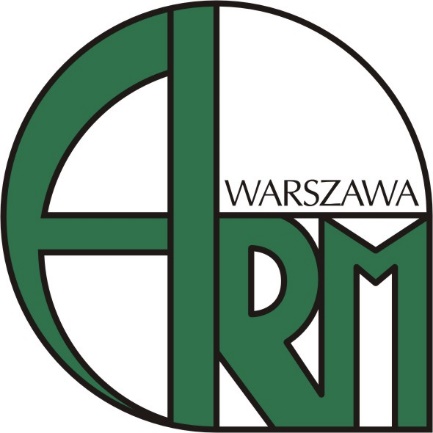 ROZDZIAŁ IZasady wynikające z Polityki Bezpieczeństwa InformacjiPolityka Bezpieczeństwa Informacji obejmuje wszystkich kontrahentów, jednostki zewnętrzne i ich pracowników, jeśli w trakcie realizacji umowy posiadają dostęp do zasobów informacyjnych oraz zasobów do przetwarzania informacji Agencji Rezerw Materiałowych.Ochronie podlegają niżej wymienione zasoby:dane i informacje przetwarzane w Agencji Rezerw Materiałowych, niezależnie od ich formy i nośnika,oprogramowanie i sprzęt wykorzystywany do przetwarzania, przesyłania i przechowywania danych i informacji w Agencji Rezerw Materiałowych,pomieszczenia zawierające kluczowy sprzęt teleinformatyczny, jak również te, w których przechowuje się dokumenty zawierające informacje niejawne oraz inne informacje prawnie chronione,pozostałe mienie wykorzystywane przez Agencję Rezerw Materiałowych lub będące jej własnością, relacje z podmiotami zewnętrznymi współpracującymi z Agencją Rezerw Materiałowych,wizerunek Agencji Rezerw Materiałowych.Ustanowienie Polityki Bezpieczeństwa Informacji ma na celu zapewnienie ochrony informacji rozumiane jako zachowanie poufności, dostępności i integralności informacji przetwarzanych w Agencji Rezerw Materiałowych.Naruszenie postanowień Polityki Bezpieczeństwa Informacji przez kontrahenta może spowodować natychmiastowe rozwiązanie umowy oraz stanowi podstawę do żądania pokrycia powstałej szkody lub zapłaty kary umownej, jeśli taki obowiązek wynika z zawartej umowy.Jednostki zewnętrzne mają dostęp do zasobów informacyjnych Agencji Rezerw Materiałowych na podstawie odrębnych przepisów lub upoważnień.Odpowiedzialność za bezpieczeństwo informacji obejmuje wszystkie jednostki Agencji Rezerw Materiałowych oraz wszystkie sytuacje, w których informacje związane z działalnością Agencji Rezerw Materiałowych są przetwarzane poza jej siedzibą.Postanowień Polityki Bezpieczeństwa Informacji, o których mowa w tym zbiorze nie stosuje się do przedsiębiorców zawierających umowy z Agencją Rezerw Materiałowych w zakresie gospodarowania rezerwami strategicznymi 
i gospodarowania zapasami ropy naftowej i paliw. W tym przypadku zobowiązuje się dyrektorów jednostek/komórek organizacyjnych do stosowania przepisów gwarantujących właściwe zabezpieczenie informacji zawartych w umowie.ROZDZIAŁ IIBezpieczeństwo fizyczneObszary bezpiecznePowierzchnia biurowa zajmowana przez Centralę Agencji Rezerw Materiałowych jest dzielona na:strefę administracyjną,strefę dedykowaną.Powierzchnia biurowa zajmowana przez Oddziały Terenowe i Składnice Agencji Rezerw Materiałowych jest dzielona na:strefę administracyjną,strefę ochronną.1.2a Powierzchnia biurowa zajmowana przez Dział Obsługi Szkoleniowo-Konferencyjnej Agencji Rezerw Materiałowych jest dzielona na:strefę administracyjną,strefę ochronną,strefę dedykowaną.Strefa administracyjna to powierzchnia będąca w użytkowaniu Agencji Rezerw Materiałowych.Strefa dedykowana to wydzielona część strefy administracyjnej lub ochronnej wyposażona w dodatkowe, niezależne systemy zabezpieczeń.Strefa ochronna to specjalnie wydzielona część obiektu, poddana szczególnej kontroli wejść, wyjść i przebywania, wyposażona w dodatkowe, niezależne systemy zabezpieczeń.Kontrola dostępu w Składnicach Agencji Rezerw Materiałowych odbywa się przez Wewnętrzną Służbę Ochrony, która rejestruje osobę w książce i wydaje mu przepustkę. W siedzibie Centrali Agencji Rezerw Materiałowych w Warszawie samodzielne wejście do stref dostępu objętych elektronicznym systemem kontroli dostępu odbywa się wyłącznie na podstawie karty magnetycznej. Wszystkie drzwi z kontrolą dostępu powinny być zaopatrzone w urządzenie samozamykające.Wstęp do strefy dedykowanej ograniczony jest tylko do osób, które uzyskały stosowne uprawnienia z zastrzeżeniem pkt.1.11 i 1.12. Dopuszcza się przebywanie osób bez uprawnień dostępu do stref dedykowanych w tych strefach tylko w wyjątkowych przypadkach, w określonym celu - w Centrali za zezwoleniem osób odpowiedzialnych za nadzór nad poszczególnymi strefami, w OT Agencji Rezerw Materiałowych Dyrektora OT Agencji Rezerw Materiałowych. Przebywanie osób bez uprawnień dostępu do stref dedykowanych w tych strefach możliwe jest wyłącznie pod nadzorem osoby posiadającej uprawnienia dostępu do danej strefy. Pobyt osoby, która nie posiada uprawnień do przebywania w serwerowni, musi zostać odnotowany. W książce ewidencji osób wchodzących do serwerowni należy zarejestrować jej dane, a także datę i godzinę jej wejścia i wyjścia.Wnoszenie i wynoszenie do i ze stref dedykowanej i stref ochronnych elektronicznych nośników informacji może mieć miejsce tylko i wyłącznie w przypadkach wynikających z procedur eksploatacji zainstalowanego tam sprzętu teleinformatycznego. Ciągi komunikacyjne obiektów Agencji Rezerw Materiałowych są zaopatrzone w tabliczki informujące o kierunku ewakuacji i w miarę potrzeby wyposażone w oświetlenie awaryjne. Zgodnie z przepisami prawa opracowane są instrukcje przeciwpożarowe.Drogi ewakuacyjne są oznaczone.Wejścia i wyjścia do strefy administracyjnej / strefy ochronnej III Agencji Rezerw Materiałowych  osób nie będących pracownikami Agencji Rezerw Materiałowych oraz pracowników OT i Składnic Agencji Rezerw Materiałowych Wejścia i wyjścia do strefy administracyjnej danej komórki/jednostki organizacyjnej osób nie będących pracownikami Agencji Rezerw Materiałowych wymagają potwierdzenia możliwości przyjęcia gościa i zaewidencjonowania przez:Recepcję w Centrali Agencji Rezerw Materiałowych;Stanowisko do spraw Kancelaryjno-Biurowych w Oddziałach Terenowych Agencji Rezerw Materiałowych;Wewnętrzną Służbę Ochrony w Składnicach Agencji Rezerw Materiałowych,Recepcję Działu Obsługi Szkoleniowo-Konferencyjnej (w przypadku Centrum Zapasowego).Rejestrację Gościa pracownik w Centrali odnotowuje w aplikacji „EWIDENCJA GOŚCI". W Centrum Zapasowym rejestracji gościa dokonuje pracownik Recepcji Działu Obsługi Szkoleniowo-Konferencyjnej w „Książce ewidencji gości Centrum Zapasowego”. W Oddziałach Terenowych/Składnicach rejestracja Gościa odbywa się w sposób określony przez Dyrektora OT/Kierownika Składnicy. Pracownik Recepcji w Centrali/Dziale Obsługi Szkoleniowo-Konferencyjnej, Stanowisko do spraw Kancelaryjno-Biurowych w Oddziałach Terenowych, pracownik Wewnętrznej Służby Ochrony w Składnicy spisuje zgodnie z istniejącą procedurą z dokumentu tożsamości lub legitymacji służbowej imię i nazwisko Gościa, rodzaj i nr dokumentu tożsamości, cel wizyty, godzinę wejścia, imię i nazwisko pracownika Agencji Rezerw Materiałowych przyjmującego Gościa.Gość w Centrali, Centrum Zapasowym oraz w Oddziale Terenowym ARM otrzymuje identyfikator „Gość" a w Składnicy przepustkę jednorazową. Nr identyfikatora odnotowuje: pracownik Recepcji w Centrali ARM w aplikacji „EWIDENCJA GOŚCI", pracownik Recepcji w Dziale Obsługi Szkoleniowo-Konferencyjnej w „Książce ewidencji gości Centrum Zapasowego”, pracownik Oddziału Terenowego ARM w rejestrze „Ewidencji gości”. Pracownik Recepcji 
w Centrali odprowadza Gościa do właściwej komórki organizacyjnej, natomiast w Centrum Zapasowym, Oddziałach Terenowych i Składnicach właściwy pracownik odbiera Gościa odpowiednio od pracownika Recepcji, osoby zajmującej Stanowisko do spraw Kancelaryjno-Biurowych albo od Wewnętrznej Służby Ochrony i towarzyszy mu przez cały czas pobytu na terenie Agencji Rezerw Materiałowych lub do momentu przejęcia Gościa przez innego pracownika. Gość ma obowiązek noszenia identyfikatora albo przepustki w miejscu widocznym, o czym powinien go poinformować pracownik wydający identyfikator lub przepustkę. Odprowadzenie Gościa następuje poprzez:Recepcję w Centrali Agencji Rezerw Materiałowych;pracownika ARM towarzyszącego Gościowi w Centrum Zapasowym;Stanowisko do spraw Kancelaryjno-Biurowych w Oddziałach Terenowych Agencji Rezerw Materiałowych;Wewnętrzną Służbę Ochrony w Składnicach Agencji Rezerw Materiałowych.- pracownik recepcji/Wewnętrznej Służby Ochrony odbiera identyfikator/ przepustkę  i odnotowuje godzinę wyjścia.Zasady dostępu do sieci ARM dla pracowników firm zewnętrznych wykonujących zadania na rzecz AgencjiPracownicy firm zewnętrznych wykonujący pracę na rzecz Agencji posiadają dostęp tylko do zasobów, które są im potrzebne do realizacji prac na rzecz ARM – dostęp do innych zasobów jest zabroniony. Dostęp do sieci ARM dla pracowników firm zewnętrznych wykonujących prace na rzecz Agencji odbywa się poprzez przygotowane i skonfigurowane stanowisko SFZ (stanowisko dla firmy zewnętrznej). Podłączenie i korzystanie z jakiegokolwiek własnego (nie będącego własnością ARM) sprzętu IT możliwe jest wyłącznie po uzyskaniu zgody Dyrektora Biura Teleinformatyki. Zgoda udzielana jest na formularzu stanowiącym załącznik do Zasad Zarządzania Bezpieczeństwem Informacji.Uprawnienia do zasobów ARM pracownikom firm zewnętrznych nadaje upoważniony pracownik BT na wniosek pracownika ARM, który nadzoruje wykonywane prace na podstawie wniosku zaakceptowanego przez Dyrektora Biura Teleinformatyki oraz w przypadku dostępu do zasobów poufnych (ZSI-P) przez Inspektora Bezpieczeństwa Teleinformatycznego oraz Pełnomocnika Prezesa ds. Ochrony Informacji Niejawnych, a w przypadku dostępu do danych osobowych przez Administratora Bezpieczeństwa Informacji.Wzór wniosku zawiera załącznik do ZZBI "Wniosek z dnia …………….. o nadanie/odebranie uprawnień do pracy w systemie teleinformatycznym ARM” oraz „Wniosek z dnia …………… o przyznanie/odebranie uprawnień do systemu „ZSI-P ARM” stanowiący załącznik do Procedur Bezpiecznej Eksploatacji systemów niejawnych.Pracownik ARM odpowiedzialny za realizację konkretnej umowy/zamówienia występuje z wnioskiem o nadanie uprawnień do pracy w systemie IT ARM:we wniosku muszą być określone zasoby,wniosek nie może być na czas nieokreślony.Konto blokowane jest każdego dnia na koniec pracy.Wykonawcy dokonujący, w ramach realizacji zadań umowy zmiany w systemach Agencji podlegają nadzorowi ze strony Biura Teleinformatyki. Pracownicy firm zewnętrznych wykonujący pracę na rzecz ARM korzystający 
z własnego sprzętu wyrażają zgodę na każdorazowy wgląd do logów systemu operacyjnego, procesów oraz usług przez pracowników Agencji, w okresie trwania prac.Dostęp do zasobów sieci ARM dla pracowników firm zewnętrznych wykonujących prace na rzecz Agencji może się odbywać wyłącznie poprzez wydzieloną podsieć (wydzielony vlan).Wykorzystywanie przez pracowników Wykonawcy uprawnień (loginów i haseł) pracowników Agencji do uzyskania dostępu do zasobów Agencji jest stanowczo zabronione.Pracownicy firm zewnętrznych wykonujący pracę na rzecz ARM zobowiązani są do przestrzegania zasad wynikających z „Wytycznych bezpieczeństwa informacji dla kontrahentów i jednostek zewnętrznych”.W przypadku zlecenia firmie zewnętrznej prac wymagających dostępu do informacji niejawnych o klauzuli „poufne”, oprócz obowiązku zastosowania się do zasad wymienionych w pkt. 3.1-3.10, wymagane jest posiadanie przez tę firmę dokumentu potwierdzającego zdolność do ochrony informacji niejawnych w postaci „świadectwa bezpieczeństwa przemysłowego” wydanego przez Agencję Bezpieczeństwa Wewnętrznego (ABW) lub Służbę Kontrwywiadu Wojskowego (SKW). Pracownicy wykonujący zadania objęte umową winni posiadać Poświadczenie bezpieczeństwa uprawniające do dostępu co najmniej do klauzuli „poufne”. Pracownicy firmy zewnętrznej zobowiązani są do zachowania w tajemnicy wszelkich informacji dotyczących Agencji Rezerw Materiałowych uzyskanych w związku z realizacją zadań na jej rzecz – zarówno w czasie ich realizacji, jak też w terminie późniejszym, wyjąwszy przypadki przewidziane prawem.  W przypadku, gdy pracownikowi firmy zewnętrznej przyznany zostanie dostęp do zasobów sieciowych Agencji Rezerw Materiałowych, jest on zobowiązany do podpisania oświadczenia o zachowaniu w tajemnicy wszelkich informacji dotyczących Agencji Rezerw Materiałowych, stanowiącego załącznik do niniejszych „Wytycznych Bezpieczeństwa Informacji dla kontrahentów i jednostek zewnętrznych”.W przypadku, gdy do wykonania zadań niezbędna jest instalacja oprogramowania na komputerach lub serwerach Agencji Rezerw Materiałowych przez firmę zewnętrzną, firma ta instaluje oprogramowanie, które użytkuje zgodnie z postanowieniami licencyjnymi. Za nieprawidłowości dotyczące wykorzystania oprogramowania zainstalowanego przez firmę zewnętrzną  i wykorzystywanego przez nią przy realizacji zadań odpowiedzialność ponosi ta firma.  Jeżeli postanowienia regulujące wykonanie zadań nie stanowią inaczej, po ich zakończeniu firma zewnętrzna ma obowiązek usunięcia wszelkich dokonanych przez nią instalacji oprogramowania użytkowanego przy realizacji zadań
z komputerów oraz serwerów Agencji Rezerw Materiałowych.ROZDZIAŁ IIIPostępowanie w przypadku uzasadnionego podejrzenia naruszenia bezpieczeństwa informacji.Incydentem w zakresie bezpieczeństwa jest sytuacja powodująca naruszenie zasad bezpieczeństwa a w szczególności utratę poufności, integralności lub dostępności przetwarzanych informacji. Wdrożenie zasad reagowania na incydenty w zakresie ochrony danych jest istotnym elementem utrzymania odpowiedniego poziomu ich bezpieczeństwa.Do przypadków mogących świadczyć lub świadczących o naruszeniu Zasad Zarządzania Bezpieczeństwem Informacji zalicza się:nie zabezpieczenie informacji nadzorowanych przed dostępem osób niepowołanych;udostępnianie informacji nadzorowanych osobom trzecim;odtajnienie kodu dostępu do stref chronionych;przetwarzanie niezgodnie z instrukcją ochrony informacji niejawnych dokumentów zakwalifikowanych jako „Poufne” lub „Zastrzeżone”;brak właściwego nadzoru nad osobami trzecimi mającymi dostęp do informacji niejawnych;ujawnienie informacji niejawnych;naruszenie lub wadliwe funkcjonowanie zabezpieczeń fizycznych w pomieszczeniach, w szczególności wyłamane lub zacinające się zamki, naruszone plomby, nie domykające się bądź wybite okna;udostępnienie informacji wrażliwych osobom nieupoważnionym;pozyskiwanie oprogramowania z nielegalnych źródeł; wprowadzenie do systemu teleinformatycznego treści prawnie zakazanych i chronionych; instalację oprogramowania niepochodzącego i nieautoryzowanego przez Agencję Rezerw Materiałowych; naruszenie ochrony informacji w systemie, w szczególności nieautoryzowane logowanie lub inny objaw wskazujący na próbę lub działanie związane z nielegalnym dostępem do systemu z zewnątrz; nieautoryzowaną modyfikację to jest dodanie, zmiana, usunięcie lub zniszczenie danych przez osoby nieuprawnione lub uprawnione działające w złej wierze lub jako błąd osoby uprawnionej, w szczególności zmiana zawartych danych, utrata całości lub części danych; nieuprawniony dostęp lub próba dostępu do danych znajdujących się w systemie, w szczególności nieuprawniona praca na koncie użytkownika, istnienie nieautoryzowanych kont dostępu do informacji, pojawienie się nowych lub nie zablokowanie czy nie usunięcie aktualnych kont dostępu; ujawnienie indywidualnych haseł dostępu użytkowników do systemu przetwarzającego informacje; zanotowanie w krótkim czasie dużej liczby nieudanych prób logowania; utratę usługi, urządzenia lub funkcjonalności; pojawianie się nietypowych komunikatów na ekranie; spowolnienie pracy oprogramowania; nieuprawniony dostęp lub próba dostępu do pomieszczeń, gdzie są przetwarzane informacje; wykonywanie nieuprawnionych kopii informacji, w szczególności wydruki, kopie na pendrive lub innym nośniku przenośnym; nieuprawnioną zmianę lub usunięcie informacji zapisanych na kopiach bezpieczeństwa i archiwalnych; utratę nośnika zwierającego informację, w szczególności kradzież lub zaginięcie kopii bezpieczeństwa, wydruku, pendrive czy dysku; niszczenie nośników informacji w niewłaściwy sposób pozwalający na ich odczyt, w szczególności wydruk, pendrive; niewłaściwe nadawanie uprawnień do przetwarzania informacji, a także nadawanie uprawnień osobie nieupoważnionej; brak dostępu do informacji dla podmiotów uprawnionych; inne sytuacje powodujące lub wskazujące na naruszenie bezpieczeństwa informacji w Agencji Rezerw Materiałowych.Kontrahent/jednostka zewnętrzna ma obowiązek zgłaszania wszelkich zdarzeń mogących mieć wpływ na bezpieczeństwo informacji do osoby realizującej daną umowę z ramienia Agencji Rezerw Materiałowych.Naruszenie zasad bezpieczeństwa informacji funkcjonujących w ARM przez kontrahenta może spowodować natychmiastowe rozwiązanie umowy oraz stanowi podstawę do żądania pokrycia powstałej szkody lub zapłaty kary umownej, jeśli taki obowiązek wynika z zawartej umowy.LP.KRYTERIUMWAGA %OPIS METODY PRZYZNAWANIA PUNKTÓW12341.Cena oferty60Proporcje matematyczne wg wzoru:       Najniższa cena ofertowa------------------------------------  x 60            Cena oferty badanejMax liczba punktów                      - 602.Okres gwarancji40Proporcje matematyczne wg wzoru:Okres gwarancji oferty badanej--------------------------------------------  x 40   Najdłuższy okres gwarancjiMax liczba punktów                      - 40Razem100 %Max liczba punktów                    - 100Lp.Zakres prac powierzony podwykonawcom:Nazwa podwykonawcy:1.2.3.Lp.Nazwa dokumentu1.2.3.4.5.Lp.Zakres prac powierzony podwykonawcom:Nazwa podwykonawcy:1.2.3.Lp.Nazwa dokumentu1.2.3.4.5.Lp.Podmiot na rzecz którego roboty zostały wykonane(adres)Rodzaj robótData wykonania robót(dzień – miesiąc – rok)Miejsce wykonania robót(adres)Wartość brutto robót1.2.…Lp.Podmiot na rzecz którego roboty zostały wykonane(adres)Rodzaj robótData wykonania robót(dzień – miesiąc – rok)Miejsce wykonania robót(adres)Wartość brutto robót1.2.…Lp.Imię i nazwiskoPosiadane uprawnienia do kierowania robotami*Podstawa do dysponowania wymienionymi osobami123Lp.Nazwa (firma)Adres siedziby1234WYTYCZNEBEZPIECZEŃSTWAINFORMACJI DLA KONTRAHENTÓW 
I JEDNOSTEK ZEWNĘTRZNYCH(zbiór zasad regulujących działania kontrahentów/jednostek zewnętrznych, realizujących dostawy lub świadczących usługi na rzecz Agencji Rezerw Materiałowych)